ANEXO A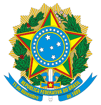 MINISTÉRIO DA AGRICULTURA E PECUÁRIASECRETARIA DE DEFESA AGROPECUÁRIA  DEPARTAMENTO DE INSPEÇÃO DE PRODUTOS DE ORIGEM ANIMAL  Xº SERVIÇO DE INSPEÇÃO DE PRODUTOS DE ORIGEM ANIMAL - Xº SIPOA                                     AUTO DE INFRAÇÃO Nº _____ / C.F. / ANO  Eu, <                              >, Médico(a) Veterinário(a) , Auditor(a) Fiscal Federal Agropecuário do Ministério da Agricultura e Pecuária, C.F. <  >, no exercício da fiscalização de que trata a Lei nº 1.283/50, regulamentada pelo Decreto nº 9.013/2017, Lei nº 7.889/1989, e Lei nº 14.515/2022, verifiquei que o estabelecimento acima identificado infringiu o(s) dispositivo(s) legal(is) abaixo, pela constatação da(s) seguinte(s) irregularidade(s):  Art. <     > do Decreto nº 9.013/2017, combinado com <     > Por (descrição da infração)  Art. <     > do Decreto nº 9.013/2017, combinado com <     >: Por (descrição da infração)  A(s) infração(ões) acima relatada(s) poderá(ão) acarretar, isolada ou cumulativamente, as seguintes sanções: advertência, multa, condenação do produto, suspensão de registro, de cadastro ou de credenciamento, cassação de registro, de cadastro ou de credenciamento, e cassação da habilitação de profissional para prestar serviços relacionados à defesa agropecuária, conforme art. 27 da Lei nº 14.515/2022.Fica o(a) infrator(a) cientificado(a) de que poderá apresentar defesa por escrito, acompanhada das provas que entender necessárias, protocolizando via peticionamento eletrônico ou via correio eletrônico ao endereço <            > ou, ainda, através da representação do Ministério da Agricultura e Pecuária no âmbito do SIPOA onde ocorreu a infração, no prazo de 20 (vinte) dias, contados da data da cientificação oficial, como dispõe o art. 35 da Lei nº 14.515/2022, sob pena do processo tramitar à revelia do(a) autuado(a). A defesa deve ser entregue em documentação identificada e assinada por representante legitimado e devidamente acompanhada dos documentos comprobatórios, tais como procuração e contrato social ou estatuto, cópia do documento de identificação do signatário (frente e verso), dentre outras formalidades legais, nos termos do art. 9º da Lei nº 9.784 de 1999, sob pena de não ser conhecida, nos termos do art. 63, inciso III, da Lei n° 9.784 de 1999 e Art. 525-A, inciso III, do Decreto nº 9.013 de 2017. Observação: Foram colhidas amostras de contraprova, conforme determina o art. 470 do Decreto nº 9.013/2017. É facultado ao interessado requerer a análise pericial da amostra de contraprova, nos casos em que couber, no prazo de 48 (quarenta e oito) horas, contado da data da ciência do resultado, conforme disposto no art. 474 do Decreto nº 9.013/2017.   Ciência do auto de infração: (    ) O autuado recebeu, pessoalmente, uma via deste documento   Assinatura do Responsável: __________________________________   Recebido em	___/___/___                                                      (nome e documento)   (    ) Encaminhado ao autuado por Aviso de Recebimento (AR) dos Correios  (    ) Outro meio que assegure a cientificação do interessado - Especificar: _______________________  (    ) Houve recusa do autuado em assinar o auto de infração Obs.: Assinar digitalmente no SEI, ocasião em que a data do documento será gerada automaticamente.Campos a serem preenchidos quando lavrado fora do SEI:  Data da lavratura: ______ de _____________de _____  Assinatura do Autuante: ________________________                                          	(nome, cargo e carteira fiscal)                                                      ANEXO B MINISTÉRIO DA AGRICULTURA E PECUÁRIA  SECRETARIA DE DEFESA AGROPECUÁRIA  DEPARTAMENTO DE INSPEÇÃO DE PRODUTOS DE ORIGEM ANIMAL  Xº SERVIÇO DE INSPEÇÃO DE PRODUTOS DE ORIGEM ANIMAL - Xº SIPOA RELATÓRIO DE INSTRUÇÃO PARA O JULGAMENTO EM 1ª INSTÂNCIA   Obs.: Assinar digitalmente no SEI, ocasião em que a data do documento será gerada automaticamente.ANEXO C.1 (Auto de Infração Procedente)MINISTÉRIO DA AGRICULTURA E PECUÁRIA   SECRETARIA DE DEFESA AGROPECUÁRIA  DEPARTAMENTO DE INSPEÇÃO DE PRODUTOS DE ORIGEM ANIMAL  Xº SERVIÇO DE INSPEÇÃO DE PRODUTOS DE ORIGEM ANIMAL - Xº SIPOATERMO DE JULGAMENTO EM PRIMEIRA INSTÂNCIA Nº _____/XºSIPOA/ANO  Em decorrência da lavratura do Auto de Infração em desfavor do autuado, acima referenciados, considerando o disposto no art. 526 do Decreto nº 9.013/2017, a regularidade dos procedimentos fiscais, a garantia do amplo direito à defesa e ao contraditório e tudo o mais que dos autos consta, <acolho OU acolho parcialmente OU não acolho> o parecer contido no Relatório (SEI nº   ), e decido:  I - Julgar procedente o Auto de Infração acima referenciado, pela irregularidade "<           >", infringindo o (dispositivo legal); II – Aplicar, como sanção administrativa, <Advertência OU Multa> no valor de R$ <           > (valor por extenso), com fulcro no(s) artigo(s) 27, inciso I OU II, e Anexo da Lei nº 14.515/2022.III – Aplicar, como sanção administrativa (especificar outras sanções previstas no art. 27 da Lei nº 14.515/2022 quando for o caso), com fulcro nos artigo(s) 27, inciso <especificar o inciso da Lei nº 14.515/2022Notifique-se o autuado, na forma da lei, encaminhando-lhe cópia desta decisão e do relatório de instrução (e, quando houver, encaminhar também cópia do documento SEI no qual consta a justificativa para o não acolhimento ou o acolhimento parcial do relatório de instrução), intimando-o a cumprir as exigências no prazo legal ou, em caso de discordância, poderá apresentar recurso dirigido à autoridade que proferiu a decisão, protocolizando na representação do Ministério da Agricultura e Pecuária no âmbito do SIPOA onde ocorreu a infração, no prazo de 20 (vinte) dias, conforme previsto no art. 36, da Lei nº 14.515/2022. O prazo é contado a partir do recebimento deste julgamento e em dias corridos.  O recurso deve ser entregue em documentação identificada e assinada por representante legitimado e devidamente acompanhada dos documentos comprobatórios, tais como procuração e contrato social ou estatuto, cópia do documento de identificação do signatário (frente e verso), dentre outras formalidades legais, nos termos do art. 9º da Lei nº 9.784/1999, sob pena de não ser conhecido, conforme disposto no art. 63, inciso III, da Lei nº 9.784/1999.  A interposição tempestiva de recurso terá efeito suspensivo (art. 38 da Lei nº 14.515/2022).Em atendimento ao art. 64, Parágrafo Único, da Lei nº 9.784, de 29 de janeiro de 1999, fica o interessado cientificado que o recurso eventualmente interposto tem efeito devolutivo e poderá agravar a sua situação.  Se houver multa:  Art. 28, § 3º, da Lei nº 14.515/2022: O pagamento voluntário da multa no prazo de 20 (vinte) dias, contado da data de sua aplicação, sem interposição de recurso, ensejará a redução de 20% (vinte por cento) de seu valor.O não recolhimento da multa ensejará o encaminhamento do processo à Procuradoria da Fazenda Nacional para inscrição na Dívida Ativa da União, conforme previsto no art. 529 do RIISPOA.  Ciência da decisão: (   ) O autuado recebeu, pessoalmente, uma via deste documento   Assinatura do Responsável: __________________________________   Recebido em	___/___/___                                                      (nome e documento)   (   ) Encaminhado ao autuado por Aviso de Recebimento (AR) dos Correios.    (   ) Outro meio que assegure a cientificação do interessado - Especificar: _______________________  Obs.: Assinar digitalmente no SEI, ocasião em que a data do documento será gerada automaticamente.ANEXO C.2 (Auto de Infração Improcedente) MINISTÉRIO DA AGRICULTURA E PECUÁRIA  SECRETARIA DE DEFESA AGROPECUÁRIA  DEPARTAMENTO DE INSPEÇÃO DE PRODUTOS DE ORIGEM ANIMAL  Xº SERVIÇO DE INSPEÇÃO DE PRODUTOS DE ORIGEM ANIMAL - Xº SIPOA TERMO DE JULGAMENTO EM PRIMEIRA INSTÂNCIA Nº _____/XºSIPOA/ANO  Em decorrência da lavratura do Auto de Infração nº <           > contra o estabelecimento em epígrafe, considerando: o disposto no art. 526 do Decreto nº 9.013/2017, as informações constantes do processo e o que dispõe o art. 53 da Lei nº 9.784/1999, <acolho OU acolho parcialmente OU não acolho> o parecer contido no Relatório (SEI nº   ), e decido:  I - Julgar improcedente o auto de infração nº <           >.  Notifique-se o autuado, na forma da lei, encaminhando-lhe cópia desta decisão e do relatório de instrução, com posterior conclusão do processo.  Ciência da decisão: (    ) O autuado recebeu, pessoalmente, uma via deste documento   Assinatura do Responsável: __________________________________   Recebido em	___/___/___                                                      (nome e documento)   (    ) Encaminhado ao autuado por Aviso de Recebimento (AR) dos Correios.    (    ) Outro meio que assegure a cientificação do interessado - Especificar: _______________________ Obs.: Assinar digitalmente no SEI, ocasião em que a data do documento será gerada automaticamente.ANEXO D MINISTÉRIO DA AGRICULTURA E PECUÁRIA  SECRETARIA DE DEFESA AGROPECUÁRIA  DEPARTAMENTO DE INSPEÇÃO DE PRODUTOS DE ORIGEM ANIMAL  Xº SERVIÇO DE INSPEÇÃO DE PRODUTOS DE ORIGEM ANIMAL - Xº SIPOA FORMULÁRIO DE AVALIAÇÃO DE RECURSO   Obs.: Assinar digitalmente no SEI, ocasião em que a data do documento será gerada automaticamente.ANEXO E MINISTÉRIO DA AGRICULTURA E PECUÁRIA SECRETARIA DE DEFESA AGROPECUÁRIA DEPARTAMENTO DE INSPEÇÃO DE PRODUTOS DE ORIGEM ANIMAL  Xº SERVIÇO DE INSPEÇÃO DE PRODUTOS DE ORIGEM ANIMAL - Xº SIPOARELATÓRIO DE INSTRUÇÃO PARA JULGAMENTO EM 2ª INSTÂNCIA   Obs.: Assinar digitalmente no SEI, ocasião em que a data do documento será gerada automaticamente.  ANEXO F.1 (Auto de Infração Procedente) MINISTÉRIO DA AGRICULTURA E PECUÁRIA SECRETARIA DE DEFESA AGROPECUÁRIADEPARTAMENTO DE INSPEÇÃO DE PRODUTOS DE ORIGEM ANIMAL TERMO DE JULGAMENTO EM SEGUNDA INSTÂNCIA Nº _____/DIPOA/ANO  Em decorrência da lavratura do Auto de Infração em desfavor do autuado, acima referenciados, considerando o disposto no art. 528 do Decreto nº 9.013/2017, a regularidade dos procedimentos fiscais, a garantia do amplo direito à defesa e ao contraditório e tudo o mais que dos autos consta, <acolho OU acolho parcialmente OU não acolho> o parecer contido no Relatório (SEI nº   ), e decido:  I - Julgar procedente o Auto de Infração acima referenciado, pela irregularidade "<           >", infringindo o (dispositivo legal); II – Aplicar, como sanção administrativa, <Advertência  OU Multa> no valor de R$ <           > (valor por extenso), <em acordo OU em desacordo> com o estabelecido no Julgamento em Primeira Instância (SEI nº ) com fulcro no(s) artigo(s) 27, inciso I OU II, e Anexo da Lei nº 14.515/2022.III – Aplicar, como sanção administrativa (especificar outras sanções previstas no art. 27 da Lei nº 14.515/2022, quando for o caso), <em acordo OU em desacordo> com o estabelecido no Julgamento de Primeira Instância (SEI nº ), com fulcro nos artigo(s) 27 inciso <especificar o inciso>, da Lei nº 14.515/2022IV - Cancelar a penalidade administrativa de <       > imposta no Julgamento de primeira instância (quando for o caso) Notifique-se o autuado, na forma da lei, encaminhando-lhe cópia desta decisão e do relatório de instrução (e, quando houver, encaminhar também cópia do documento SEI no qual consta a justificativa para o não acolhimento ou o acolhimento parcial do relatório de instrução), intimando-o a cumprir as exigências no prazo legal ou, em caso de discordância, poderá apresentar recurso à Comissão Especial de Recursos de Defesa Agropecuária, no prazo de 20 (vinte) dias, conforme previsto no art. 37, da Lei nº 14.515/2022. O prazo é contado a partir do recebimento deste julgamento e em dias corridos.  O recurso deve ser entregue em documentação identificada e assinada por representante legitimado e devidamente acompanhada dos documentos comprobatórios, tais como procuração e contrato social ou estatuto, cópia do documento de identificação do signatário (frente e verso), dentre outras formalidades legais, nos termos do art. 9º da Lei nº 9.784/1999, sob pena de não ser conhecido, conforme disposto no art. 63, inciso III, da Lei nº 9.784/1999.  A interposição tempestiva de recurso terá efeito suspensivo (art. 38 da Lei nº 14.515/2022).Em atendimento ao art. 64, Parágrafo Único, da Lei nº 9.784, de 29 de janeiro de 1999, fica o interessado cientificado que o recurso eventualmente interposto tem efeito devolutivo e poderá agravar a sua situação.  Se houver multa:  O não recolhimento da multa ensejará o encaminhamento do processo à Procuradoria da Fazenda Nacional para inscrição na Dívida Ativa da União, conforme previsto no art. 529 do RIISPOA.  Ciência da decisão: (    ) O autuado recebeu, pessoalmente, uma via deste documento   Assinatura do Responsável: __________________________________   Recebido em	___/___/___                                                      (nome e documento)   (    ) Encaminhado ao autuado por Aviso de Recebimento (AR) dos Correios.    (    ) Outro meio que assegure a cientificação do interessado - Especificar: _______________________  Obs.: Assinar digitalmente no SEI, ocasião em que a data do documento será gerada automaticamente.ANEXO F.2 (Auto de Infração Improcedente) MINISTÉRIO DA AGRICULTURA E PECUÁRIA  SECRETARIA DE DEFESA AGROPECUÁRIA DEPARTAMENTO DE INSPEÇÃO DE PRODUTOS DE ORIGEM ANIMAL  TERMO DE JULGAMENTO EM SEGUNDA INSTÂNCIA Nº _____/DIPOA/ANO  Em decorrência da lavratura do Auto de Infração nº <           > contra o estabelecimento em epígrafe, considerando: o disposto no art. 528 do Decreto nº 9.013/2017, as informações constantes nos autos processuais e o que dispõe o art. 53 da Lei nº 9.784/1999, <acolho OU acolho parcialmente OU não acolho> o parecer contido no Relatório (SEI nº   ), e decido:  I - Julgar improcedente o auto de infração nº <           > e, como consequência, cancelar a(s) penalidade(s) administrativa(s) imposta(s) no Termo de Julgamento de Primeira Instância (SEI nº   )Notifique-se o autuado, na forma da lei, encaminhando-lhe cópia desta decisão e do relatório de instrução, com posterior conclusão do processo.  Ciência da decisão: (    ) O autuado recebeu, pessoalmente, uma via deste documento   Assinatura do Responsável: __________________________________   Recebido  em	___/___/___                                                      (nome e documento)   (    ) Encaminhado ao autuado por Aviso de Recebimento (AR) dos Correios.    (    ) Outro meio que assegure a cientificação do interessado - Especificar: _______________________ Obs.: Assinar digitalmente no SEI, ocasião em que a data do documento será gerada automaticamenteANEXO G.1 (Penalidade decorrente de decisão em processo administrativo)MINISTÉRIO DA AGRICULTURA E PECUÁRIA  SECRETARIA DE DEFESA AGROPECUÁRIA  DEPARTAMENTO DE INSPEÇÃO DE PRODUTOS DE ORIGEM ANIMAL  Xº SERVIÇO DE INSPEÇÃO DE PRODUTOS DE ORIGEM ANIMAL - Xº SIPOA  TERMO DE APREENSÃO Nº _____/C.F./ANO  Eu, <                        >,  <  cargo    > do Ministério da Agricultura e Pecuária, C.F. <   >, no exercício da fiscalização de que trata a Lei nº 1.283/1950, regulamentada pelo Decreto nº 9.013/2017, e Lei nº 7.889/1989, com base no Termo de Julgamento nº <      >, procedi à apreensão, no estabelecimento acima identificado, da(s)  matéria(s)-prima(s) ou do(s) produto(s), conforme segue:A presente apreensão é decorrente da constatação da(s) seguinte(s) irregularidade(s):  Identificar a(s) infração(ções) que motivou(varam) a apreensão conforme descrição do Termo de Julgamento__________________________________________________________________________.   Embasamento legal da penalidade:  Art. 508 inciso III e art. 513, do Decreto nº 9.013/2017.Destinação (assinalar a opção aplicável):(     ) Inutilização para a destruição.(     ) Condenação para elaboração de produtos não comestíveis assegurada a inocuidade do produto final. (     )  Aproveitamento condicional para a alimentação humana - Deverá ser proposta pelo estabelecimento fiscalizado, em observância aos critérios de destinação estabelecidos no Decreto nº 9.013/2017 ou em normas complementares, e apresentada ao SIF para deliberação. O tratamento proposto deve assegurar a eliminação das causas que motivaram a apreensão, garantindo a inocuidade do produto.( ) Liberação dos produtos, condicionada ao atendimento da(s) seguinte(s) exigência(s): ______________________________________________________________________________________________.  DEPOSITÁRIO O detentor acima identificado fica nomeado depositário do(s) produto(s) apreendido(s) relacionados na tabela acima e responsável administrativamente pela sua guarda no endereço correspondente, até que fique livre de sua responsabilidade constante neste Termo, o que somente ocorrerá mediante ulterior deliberação do órgão fiscalizador. A utilização, substituição, subtração ou remoção, total ou parcialmente, do(s) produto(s) apreendido(s) pelo SIF e mantidos sob a guarda do estabelecimento, sem autorização do órgão fiscalizador, constituem infração ao inciso XXIX do art. 496, do Decreto nº 9.013/2017, e acarretam as penalidades previstas no art. 508 do Decreto nº 9.013/2017.Caso o depositário do material apreendido tenha interesse em inutilizá-lo ou doá-lo antes do trânsito em julgado da decisão, este deverá solicitar formalmente a autorização ao órgão fiscalizador. Ciência do Termo de Apreensão: (    ) O interessado recebeu, pessoalmente, uma via deste documento.   Assinatura do Responsável: __________________________________   Recebido em___/___/___                                                      (nome e documento)   (    ) Encaminhado ao autuado por Aviso de Recebimento (AR) dos Correios.    (    ) Outro meio que assegure a cientificação do interessado - Especificar: _______________________  Obs.: Assinar digitalmente no SEI, ocasião em que a data do documento será gerada automaticamente.ANEXO G.2 (Usado na rotina da fiscalização)  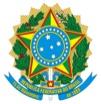 MINISTÉRIO DA AGRICULTURA E PECUÁRIA  SECRETARIA DE DEFESA AGROPECUÁRIA  DEPARTAMENTO DE INSPEÇÃO DE PRODUTOS DE ORIGEM ANIMAL  Xº SERVIÇO DE INSPEÇÃO DE PRODUTOS DE ORIGEM ANIMAL - Xº SIPOA  TERMO DE APREENSÃO CAUTELAR Nº _____/C.F./ANO  Eu, <                        >,  <  cargo    > do Ministério da Agricultura e Pecuária, C.F. <   >, no exercício da fiscalização de que trata a Lei nº 1.283/1950, regulamentada pelo Decreto nº 9.013/2017, e Lei nº 7.889/1989, com base no inciso I do art. 495 do Decreto nº 9.013/2017, procedi à apreensão cautelar, no estabelecimento fiscalizado acima identificado, do(s) produto(s), do(s) rótulo(s) ou da(s) embalagem(ens) relacionado(s) a seguir, tendo em vista a constatação da(s) seguinte(s) irregularidade(s): Identificar a(s) irrregularidade(s) que  motivou(varam) a apreensão__________________________________________________________________________.   Destinação (assinalar a opção aplicável):(     ) Inutilização para a destruição.(     ) Condenação para elaboração de produtos não comestíveis assegurada a inocuidade do produto final. (     )  Aproveitamento condicional para a alimentação humana - Deverá ser proposta pelo estabelecimento fiscalizado, em observância aos critérios de destinação estabelecidos no Decreto nº 9.013/2017 ou em normas complementares, e apresentada ao SIF para deliberação. O tratamento proposto deve assegurar a eliminação das causas que motivaram a apreensão, garantindo a inocuidade do produto.( ) Liberação dos produtos, condicionada ao atendimento da(s) seguinte(s) exigência(s): __________________________________________________________________________________.  DEPOSITÁRIO O detentor acima identificado fica nomeado depositário do(s) produto(s) apreendido(s) relacionados na tabela acima e responsável administrativamente pela sua guarda no endereço correspondente, até que fique livre de sua responsabilidade constante neste Termo, o que somente ocorrerá mediante ulterior deliberação do órgão fiscalizador. A utilização, substituição, subtração ou remoção, total ou parcialmente, do(s) produto(s) apreendido(s) pelo SIF e mantidos sob a guarda do estabelecimento, sem autorização do órgão fiscalizador, constituem infração ao inciso XXIX do art. 496, do Decreto nº 9.013/2017, e acarretam as penalidades previstas no art. 508 do Decreto nº 9.013/2017.Caso o depositário do material apreendido tenha interesse em inutilizá-lo ou doá-lo antes do trânsito em julgado da decisão, este deverá solicitar formalmente a autorização ao órgão fiscalizador.   Ciência do Termo de Apreensão: (    ) O interessado recebeu, pessoalmente, uma via deste documento   Assinatura do Responsável: __________________________________   Recebido em	___/___/___                                                      (nome e documento)   (    ) Encaminhado ao autuado por Aviso de Recebimento (AR) dos Correios.    (    ) Outro meio que assegure a cientificação do interessado - Especificar: _______________________  Obs.: Assinar digitalmente no SEI, ocasião em que a data do documento será gerada automaticamente.ANEXO HMINISTÉRIO DA AGRICULTURA E PECUÁRIA  SECRETARIA DE DEFESA AGROPECUÁRIA  DEPARTAMENTO DE INSPEÇÃO DE PRODUTOS DE ORIGEM ANIMAL  Xº SERVIÇO DE INSPEÇÃO DE PRODUTOS DE ORIGEM ANIMAL - Xº SIPOA  TERMO DE LIBERAÇÃO Nº _____/C.F./ANO  Eu, <                        >,  <  cargo    > do Ministério da Agricultura e Pecuária, C.F. <   >, no exercício da fiscalização de que trata a Lei nº 1.283/1950, regulamentada pelo Decreto nº 9.013/2017, e Lei nº 7.889/1989, no exercício da fiscalização de que trata a Lei nº 1.283/1950, regulamentada pelo Decreto nº 9.013/2017, e Lei nº 7.889/1989, procedi à liberação do(s) material(ais) relacionado(s) a seguir, ficando o depositário livre de sua responsabilidade constante no <Termo de Apreensão OU Termo de Apreensão Cautelar> nº  _____________________:  IDENTIFICAÇÃO DO(S) MATERIAL(AIS):  Esta liberação foi realizada com base na: (assinalar a opção aplicável)(   ) Decisão proferida no Processo nº ______________________  (   ) Constatação do atendimento da(s) exigência(s) determinadas no <Termo de Apreensão OU Termo de Apreensão Cautelar> nº _________________.  Ciência do Termo de Liberação: (    ) O interessado recebeu, pessoalmente, uma via deste documento   Assinatura do Responsável: __________________________________   Recebido  em___/___/___                                                      (nome e documento)   (    ) Encaminhado ao autuado por Aviso de Recebimento (AR) dos Correios.    (    ) Outro meio que assegure a cientificação do interessado - Especificar: _______________________  Obs.: Assinar digitalmente no SEI, ocasião em que a data do documento será gerada automaticamente.ANEXO I.1 (Penalidade decorrente de decisão em processo administrativo)MINISTÉRIO DA AGRICULTURA E PECUÁRIA SECRETARIA DE DEFESA AGROPECUÁRIADEPARTAMENTO DE INSPEÇÃO DE PRODUTOS DE ORIGEM ANIMAL  Xº SERVIÇO DE INSPEÇÃO DE PRODUTOS DE ORIGEM ANIMAL - Xº SIPOA  TERMO DE CONDENAÇÃO Nº _____/C.F./ANO  Eu, <                        >,  <  cargo    > do Ministério da Agricultura e Pecuária, C.F. <   >, no exercício da fiscalização de que trata a Lei nº 1.283/1950, regulamentada pelo Decreto nº 9.013/2017, e Lei nº 7.889/1989, com base no Termo de Julgamento nº <      >, procedi à condenação, no estabelecimento acima identificado, da(s)  matéria(s)-prima(s) ou do(s) produto(s), conforme segue:A presente condenação é decorrente da constatação da(s) seguinte(s) irregularidade(s):  Identificar a(s) infração(ões) que motivou(varam) a apreensão conforme descrição do Termo de Julgamento__________________________________________________________________________.   Embasamento legal da penalidade:  Art. 508 inciso III e art. 513, do Decreto nº 9.013/2017.Destinação (assinalar a opção aplicável):(     ) Inutilização para a destruição.(     ) Condenação para elaboração de produtos não comestíveis assegurada a inocuidade do produto final. A empresa deve apresentar os registros auditáveis que comprovem o tratamento realizado para a inutilização quando esta não for realizada na presença do SIF (inciso XVI do art. 73 do Decreto nº 9.013/2017). Cabe ao infrator arcar com os eventuais custos de remoção, de transporte e de destruição dos produtos condenados (§1º do art. 513 do Decreto nº 9.013/2017).Ciência do Termo de Condenação: (    ) O interessado recebeu, pessoalmente, uma via deste documento.   Assinatura do Responsável: __________________________________   Recebido em	___/___/___                                                      (nome e documento)   (    ) Encaminhado ao autuado por Aviso de Recebimento (AR) dos Correios.    (    ) Outro meio que assegure a cientificação do interessado - Especificar: _______________________  Obs.: Assinar digitalmente no SEI, ocasião em que a data do documento será gerada automaticamente.ANEXO I.2 (Usado na rotina da fiscalização)  MINISTÉRIO DA AGRICULTURA E PECUÁRIA  SECRETARIA DE DEFESA AGROPECUÁRIA DEPARTAMENTO DE INSPEÇÃO DE PRODUTOS DE ORIGEM ANIMAL  Xº SERVIÇO DE INSPEÇÃO DE PRODUTOS DE ORIGEM ANIMAL - Xº SIPOA  TERMO DE CONDENAÇÃO Nº _____/C.F./ANO  Eu, <                        >,  <  cargo    > do Ministério da Agricultura e Pecuária, C.F. <   >, no exercício da fiscalização de que trata a Lei nº 1.283/1950, regulamentada pelo Decreto nº 9.013/2017, e Lei nº 7.889/1989, determinei a condenação, com base no (citar os dispositivos legais que embasaram a condenação), no estabelecimento fiscalizado acima identificado, do(s) material(ais) relacionado(s) a seguir, tendo em vista a constatação da(s) seguinte(s) irregularidade(s):  Identificar a(s) irregularidade(s) que  motivou(varam) a condenação__________________________________________________________________________.   Destinação (assinalar a opção aplicável):(     ) Inutilização para a destruição.(     ) Condenação para elaboração de produtos não comestíveis assegurada a inocuidade do produto final. A empresa deve apresentar os registros auditáveis que comprovem o tratamento realizado para inutilização quando esta não for realizada na presença do SIF (inciso XVI do art. 73 do Decreto nº 9.013/2017).  Ciência do Termo de Condenação: (    ) O interessado recebeu, pessoalmente, uma via deste documento   Assinatura do Responsável: __________________________________   Recebido  em___/___/___                                                      (nome e documento)   (    ) Encaminhado ao autuado por Aviso de Recebimento (AR) dos Correios.    (    ) Outro meio que assegure a cientificação do interessado - Especificar: _______________________  Obs.: Assinar digitalmente no SEI, ocasião em que a data do documento será gerada automaticamente.ANEXO J.1 (Penalidade decorrente de decisão em processo administrativo – Causa: embaraço ação fiscalizadora)    MINISTÉRIO DA AGRICULTURA E PECUÁRIA  SECRETARIA DE DEFESA AGROPECUÁRIA   DEPARTAMENTO DE INSPEÇÃO DE PRODUTOS DE ORIGEM ANIMAL  Xº SERVIÇO DE INSPEÇÃO DE PRODUTOS DE ORIGEM ANIMAL - Xº SIPOATERMO DE SUSPENSÃO Nº  _____ / C.F. / ANO  Eu, <                        >, < cargo >, do Ministério da Agricultura e Pecuária, C.F. <   >, no exercício da fiscalização de que trata a Lei nº 1.283/1950, regulamentada pelo Decreto nº 9.013/2017, e Lei nº 7.889/1989, com base no Termo de Julgamento nº <   >, procedi à  suspensão das atividades do estabelecimento acima identificado, conforme segue:A presente suspensão é decorrente da constatação da(s) seguinte(s) irregularidade(s):  Identificar a(s) infração(ções) que motivou(varam) a suspensão conforme descrição do Termo de JulgamentoEmbasamento legal da penalidade:  Art. 508 inciso IV, art. 515 inciso <   >, art. 517, do Decreto nº 9.013/2017.A suspensão abrange todas as atividades produtivas e a certificação sanitária.Há produto(s) de fabricação prolongada que terá(rão) permissão para concluir seu processo de fabricação?Não (  )Sim (  ) -  Quais: Citar o(s) produto(s)O Levantamento da suspensão será efetuado somente após xx dias, contados a partir da data de recebimento deste termo pelo interessado.  (caput do art. 517, do Decreto nº 9.013/2017)Ciência do Termo de Suspensão: (    ) O interessado recebeu, pessoalmente, uma via deste documento   Assinatura do Responsável: __________________________________   Recebido em	___/___/___                                                      (nome e documento)   (    ) Encaminhado ao autuado por Aviso de Recebimento (AR) dos Correios.    (    ) Outro meio que assegure a cientificação do interessado - Especificar: _______________________  Obs.: Assinar digitalmente no SEI, ocasião em que a data do documento será gerada automaticamente.ANEXO J.2 (Penalidade decorrente de decisão em processo administrativo – Causa: risco ou ameaça de natureza higiênico-sanitária)MINISTÉRIO DA AGRICULTURA E PECUÁRIA  SECRETARIA DE DEFESA AGROPECUÁRIA  DEPARTAMENTO DE INSPEÇÃO DE PRODUTOS DE ORIGEM ANIMAL   Xº SERVIÇO DE INSPEÇÃO DE PRODUTOS DE ORIGEM ANIMAL - Xº SIPOATERMO DE SUSPENSÃO Nº ____ / C.F. / ANO  Eu, <                        >, < cargo >, do Ministério da Agricultura e Pecuária, C.F. <   >, no exercício da fiscalização de que trata a Lei nº 1.283/1950, regulamentada pelo Decreto nº 9.013/2017, e Lei nº 7.889/1989, com base no Termo de Julgamento nº <   >, procedi à  suspensão das atividades do estabelecimento acima identificado, conforme segue:A presente suspensão é decorrente da constatação da(s) seguinte(s) irregularidade(s):  Identificar a(s) infração(ções) que motivou(varam) a suspensão conforme descrição do Termo de JulgamentoEmbasamento legal da penalidade:  Art. 508 inciso IV, art. 514 inciso <   >, art. 517-A § 2º, do Decreto nº 9.013/2017.A suspensão abrange o(s) seguinte(s) setor(es), equipamento(s) ou operação(ções) que ocasiona(m) risco ou ameaça de natureza higiênico-sanitária:  Identificar o(s) setor(es), equipamento(s) ou operação(ções)O Levantamento da suspensão será autorizado pelo SIF somente após a comprovação do atendimento da(s) exigência(s) que motivou(varam) esta suspensão. (caput do art. 517-A, do Decreto nº 9.013/2017)Ciência do Termo de Suspensão: (    ) O interessado recebeu, pessoalmente, uma via deste documento   Assinatura do Responsável: __________________________________   Recebido em	___/___/___                                                      (nome e documento)   (    ) Encaminhado ao autuado por Aviso de Recebimento (AR) dos Correios.    (    ) Outro meio que assegure a cientificação do interessado - Especificar: _______________________  Obs.: Assinar digitalmente no SEI, ocasião em que a data do documento será gerada automaticamente.ANEXO J.3 (Usado na rotina da fiscalização)   MINISTÉRIO DA AGRICULTURA E PECUÁRIA  SECRETARIA DE DEFESA AGROPECUÁRIA  DEPARTAMENTO DE INSPEÇÃO DE PRODUTOS DE ORIGEM ANIMAL  Xº SERVIÇO DE INSPEÇÃO DE PRODUTOS DE ORIGEM ANIMAL - Xº SIPOATERMO DE SUSPENSÃO PROVISÓRIA (CAUTELAR) Nº ____ / C.F. / ANOEu, <                        >, < cargo >, do Ministério da Agricultura e Pecuária, C.F. <   >, no exercício da fiscalização de que trata a Lei nº 1.283/1950, regulamentada pelo Decreto nº 9.013/2017, e Lei nº 7.889/1989, procedi à suspensão provisória do estabelecimento acima identificado, conforme segue:Embasamento legal (assinalar a opção aplicável):(      ) Art. 495 Inciso II do Decreto nº 9.013/2017: Quando houver evidência ou suspeita de que um produto de origem animal represente risco à saúde pública ou tenha sido adulteradoA presente suspensão é decorrente da constatação da(s) seguinte(s) irregularidade(s):  Identificar a(s) situação(ções) que motivou(varam) a suspensãoA suspensão abrange a(s) seguinte(s) atividade(s) / processo(s) de fabricação / etapa(s):  Identificar a(s) atividade(s) / processo(s) de fabricação / etapa(s)O Levantamento da suspensão será autorizado pelo SIF somente após a comprovação de identificação da causa da irregularidade e a adoção das medidas corretivas cabíveis (§ 5º do art. 495, do Decreto nº 9.013/2017). (     ) Art. 508, §4º do Decreto nº 9.013/2017: Quando houver risco ou ameaça de natureza higiênico-sanitária ou embaraço à ação fiscalizadora.A presente suspensão é decorrente da constatação da(s) seguinte(s) irregularidade(s):  Identificar a(s) situação(ções) que  motivou(varam) a suspensão.A suspensão abrange a(s) seguinte(s) atividade(s) / setor(es) / equipamento(s) / operação(ões):  Identificar a(s) atividade(s) / setor(es) / equipamento(s) / operação(ões).O Levantamento da suspensão será autorizado pelo SIF somente após a comprovação do atendimento da(s) exigência(s) que motivou(varam) esta suspensão (caput do art. 517-A, do Decreto nº 9.013/2017). No caso de medida cautelar adotada em decorrência de suspeita de que um produto de origem animal represente risco à saúde pública ou tenha sido adulterado, esta será levantada se a suspeita não for confirmada (§4º do art. 495, do Decreto nº 9.013/2017).Já nos casos de embaraço à ação fiscalizadora, o levantamento da suspensão será autorizado pelo SIF quando for restabelecida a condição de normalidade para que os servidores possam exercer suas atividades de fiscalização de forma segura e satisfatória. Ciência do Termo de Suspensão: (    ) O interessado recebeu, pessoalmente, uma via deste documento   Assinatura do Responsável: __________________________________   Recebido em	___/___/___                                                      (nome e documento)   (    ) Encaminhado ao autuado por Aviso de Recebimento (AR) dos Correios.    (    ) Outro meio que assegure a cientificação do interessado - Especificar: _______________________  Obs.: Assinar digitalmente no SEI, ocasião em que a data do documento será gerada automaticamente.ANEXO KMINISTÉRIO DA AGRICULTURA E PECUÁRIA  SECRETARIA DE DEFESA AGROPECUÁRIA  DEPARTAMENTO DE INSPEÇÃO DE PRODUTOS DE ORIGEM ANIMAL  Xº SERVIÇO DE INSPEÇÃO DE PRODUTOS DE ORIGEM ANIMAL - Xº SIPOA  TERMO DE LEVANTAMENTO DA SUSPENSÃO Nº ___ / C.F. / ANO  Eu, <                        >, < cargo  >, do Ministério da Agricultura e Pecuária, C.F. <   >, no exercício da fiscalização de que trata a Lei nº 1.283/1950, regulamentada pelo Decreto nº 9.013/2017, e Lei nº 7.889/1989, procedi ao levantamento da suspensão das atividades do estabelecimento acima identificado, tendo em vista a constatação do atendimento da(s) exigência(s) que motivou(varam) a suspensão imposta pelo <Termo de Suspensão OU Termo de Suspensão Provisória (Cautelar)> relacionado nº  _________________________.Ciência do Termo de Levantamento da Suspensão: (    ) O interessado recebeu, pessoalmente, uma via deste documento   Assinatura do Responsável: __________________________________   Recebido  em	___/___/___                                                      (nome e documento)   (    ) Encaminhado ao autuado por Aviso de Recebimento (AR) dos Correios.    (    ) Outro meio que assegure a cientificação do interessado - Especificar: _______________________  Obs.: Assinar digitalmente no SEI, ocasião em que a data do documento será gerada automaticamente.ANEXO L.1 (Penalidade decorrente de decisão em processo administrativo – Causa: adulteração ou falsificação habitual do produto)MINISTÉRIO DA AGRICULTURA E PECUÁRIA   SECRETARIA DE DEFESA AGROPECUÁRIA  DEPARTAMENTO DE INSPEÇÃO DE PRODUTOS DE ORIGEM ANIMAL  Xº SERVIÇO DE INSPEÇÃO DE PRODUTOS DE ORIGEM ANIMAL - Xº SIPOA  TERMO DE INTERDIÇÃO Nº _____/C.F./ANO  Eu, <            >, < cargo >, do Ministério da Agricultura e Pecuária, C.F. <   >, no exercício da fiscalização de que trata a Lei nº 1.283/1950, regulamentada pelo Decreto nº 9.013/2017, e Lei nº 7.889/1989, com base no Termo de Julgamento nº <      >, procedi à  interdição do estabelecimento acima identificado, conforme segue:A presente interdição é decorrente da constatação da(s) seguinte(s) irregularidade(s):  Identificar a(s) infração(ões) que motivou(varam) a interdição conforme descrição do Termo de JulgamentoEmbasamento legal da penalidade:  Art. 508 inciso V, art. 517 e art. 518, do Decreto nº 9.013/2017.A interdição será aplicada de forma (assinalar a opção aplicável):(   ) Parcial, ao setor no qual ocorreu a adulteração ou falsificação habitual do produto:  Identificar o setor (   ) Total do estabelecimento, por não ser possível delimitar ou identificar o local da ocorrência.O levantamento da interdição será efetuado somente após xx dias, contados a partir da data de recebimento deste termo pelo interessado (caput do art. 517, do Decreto nº 9.013/2017).Ciência do Termo de Interdição: (    ) O interessado recebeu, pessoalmente, uma via deste documento   Assinatura do Responsável: __________________________________   Recebido  em	___/___/___                                                      (nome e documento)   (    ) Encaminhado ao autuado por Aviso de Recebimento (AR) dos Correios.    (    ) Outro meio que assegure a cientificação do interessado - Especificar: _______________________  Obs.: Assinar digitalmente no SEI, ocasião em que a data do documento será gerada automaticamente.ANEXO L.2 (Penalidade decorrente de decisão em processo administrativo – Causa: inexistência de condições higiênico-sanitárias adequadas)MINISTÉRIO DA AGRICULTURA E PECUÁRIA  SECRETARIA DE DEFESA AGROPECUÁRIA  DEPARTAMENTO DE INSPEÇÃO DE PRODUTOS DE ORIGEM ANIMAL  Xº SERVIÇO DE INSPEÇÃO DE PRODUTOS DE ORIGEM ANIMAL - Xº SIPOA  TERMO DE INTERDIÇÃO Nº _____/C.F./ANO  Eu, <                        >, < cargo   >, do Ministério da Agricultura e Pecuária, C.F. <   >, no exercício da fiscalização de que trata a Lei nº 1.283/1950, regulamentada pelo Decreto nº 9.013/2017, e Lei nº 7.889/89, com base no Termo de Julgamento nº <   >, procedi à  interdição do estabelecimento acima identificado, conforme segue:A presente interdição é decorrente da constatação da(s) seguinte(s) irregularidade(s):  Identificar a(s) infração(ões) que motivou(varam) a interdiçãoEmbasamento legal da penalidade: Art. 508 inciso V, art. 517-A, do Decreto nº 9.013/2017.A interdição abrange o(s) seguinte(s) setor(es), equipamento(s) ou operação(ções) que ocasiona(m) risco ou ameaça de natureza higiênico-sanitária:  Identificar o(s) setor(es), equipamento(s) ou operação(ções)O levantamento da interdição será autorizado pelo SIF somente após a comprovação do atendimento da(s) exigência(s) que motivou(varam) a penalidade (caput do art. 517-A, do Decreto nº 9.013/2017).Ciência do Termo de Interdição: (    ) O interessado recebeu, pessoalmente, uma via deste documento   Assinatura do Responsável: __________________________________   Recebido em	___/___/___                                                      (nome e documento)   (    ) Encaminhado ao autuado por Aviso de Recebimento (AR) dos Correios.    (    ) Outro meio que assegure a cientificação do interessado - Especificar: _______________________  Obs.: Assinar digitalmente no SEI, ocasião em que a data do documento será gerada automaticamente.ANEXO L.3 (Usado na rotina da fiscalização)MINISTÉRIO DA AGRICULTURA E PECUÁRIA SECRETARIA DE DEFESA AGROPECUÁRIA  DEPARTAMENTO DE INSPEÇÃO DE PRODUTOS DE ORIGEM ANIMAL  Xº SERVIÇO DE INSPEÇÃO DE PRODUTOS DE ORIGEM ANIMAL - Xº SIPOA  TERMO DE INTERDIÇÃO CAUTELAR Nº _____/C.F./ANO  Eu, <                        >, < cargo >, do Ministério da Agricultura e Pecuária, C.F. <   >, no exercício da fiscalização no de que trata a Lei nº 1.283/1950, regulamentada pelo Decreto nº 9.013/2017, e Lei nº 7.889/1989,  procedi à  interdição cautelar do estabelecimento, conforme segue:A presente interdição cautelar é decorrente da constatação da(s) seguinte(s) irregularidade(s):  Identificar a(s) infração(ões) que motivou(varam) a interdição cautelarEmbasamento legal: §4º do art. 508, do Decreto nº 9.013/2017.A interdição será aplicada de forma (assinalar a opção aplicável):(   ) Parcial, no setor ou equipamento no qual foi constatada a ocorrência de adulteração/falsificação habitual do produto ou a inexistência de condições higiênico-sanitárias adequadas:  Identificar o(s) setor(es) ou equipamento(s)(   ) Total do estabelecimento, por não ser possível delimitar ou identificar o local da ocorrência.O levantamento da interdição será autorizado pelo SIF somente após a comprovação do atendimento da(s) exigência(s) que motivou(varam) a ação cautelar (§5º do art. 495, do Decreto nº 9.013/2017). Ciência do Termo de Interdição Cautelar: (    ) O interessado recebeu, pessoalmente, uma via deste documento   Assinatura do Responsável: __________________________________   Recebido em	___/___/___                                                      (nome e documento)   (    ) Encaminhado ao autuado por Aviso de Recebimento (AR) dos Correios.    (    ) Outro meio que assegure a cientificação do interessado - Especificar: _______________________  Obs.: Assinar digitalmente no SEI, ocasião em que a data do documento será gerada automaticamente.ANEXO MMINISTÉRIO DA AGRICULTURA E PECUÁRIA  SECRETARIA DE DEFESA AGROPECUÁRIA  DEPARTAMENTO DE INSPEÇÃO DE PRODUTOS DE ORIGEM ANIMAL Xº SERVIÇO DE INSPEÇÃO DE PRODUTOS DE ORIGEM ANIMAL - Xº SIPOA  TERMO DE LEVANTAMENTO DA INTERDIÇÃO Nº _____/C.F./ANO  Eu, <                        >, < cargo  >, do Ministério da Agricultura e Pecuária, C.F. <   >, no exercício da fiscalização de que trata a Lei nº 1.283/1950, regulamentada pelo Decreto nº 9.013/2017, e Lei nº 7.889/1989, procedi ao levantamento da interdição do estabelecimento acima identificado, tendo em vista a constatação do atendimento da(s) exigência(s) que motivou(varam) a interdição imposta pelo <Termo de Interdição OU Termo de Interdição Cautelar> nº  _________________________.Ciência do Termo de Levantamento da Interdição: (    ) O interessado recebeu, pessoalmente, uma via deste documento   Assinatura do Responsável: __________________________________   Recebido em	___/___/___                                                      (nome e documento)   (    ) Encaminhado ao autuado por Aviso de Recebimento (AR) dos Correios.    (    ) Outro meio que assegure a cientificação do interessado - Especificar: _______________________  Obs.: Assinar digitalmente no SEI, ocasião em que a data do documento será gerada automaticamente.ANEXO NMINISTÉRIO DA AGRICULTURA E PECUÁRIA  SECRETARIA DE DEFESA AGROPECUÁRIA  DEPARTAMENTO DE INSPEÇÃO DE PRODUTOS DE ORIGEM ANIMAL  Xº SERVIÇO DE INSPEÇÃO DE PRODUTOS DE ORIGEM ANIMAL - Xº SIPOA   TERMO DE INTIMAÇÃO Nº _____/C.F./ANO  Eu, <                        >, < cargo  >, do Ministério da Agricultura e Pecuária, C.F. <   >, no exercício da fiscalização de que trata a Lei nº 1.283/1950, regulamentada pelo Decreto nº 9.013/2017, e Lei nº 7.889/1989, em virtude da(s) motivação(ões) descrita(s) abaixo, intimo o estabelecimento acima identificado a satisfazer a(s) exigência(s) relacionadas que se seguem, no prazo estipulado:  Motivação(ões) para a intimação:  (Descrição 1ª motivação)  (Descrição 2ª motivação)  Exigência(s):  (Descrição da exigência para a 1ª motivação)  (Descrição da exigência para a 2ª motivação)  Prazo para cumprimento da(s) exigência(s):  (Prazo definido para a 1ª motivação)  (Prazo definido para a 2ª motivação)  Ciência do Termo de Intimação: (    ) O interessado recebeu, pessoalmente, uma via deste documento   Assinatura do Responsável: __________________________________   Recebido em	___/___/___                                                      (nome e documento)   (    ) Encaminhado ao autuado por Aviso de Recebimento (AR) dos Correios.    (    ) Outro meio que assegure a cientificação do interessado - Especificar: _______________________  Obs.: Assinar digitalmente no SEI, ocasião em que a data do documento será gerada automaticamente.ANEXO O MINISTÉRIO DA AGRICULTURA E PECUÁRIA  SECRETARIA DE DEFESA AGROPECUÁRIA  DEPARTAMENTO DE INSPEÇÃO DE PRODUTOS DE ORIGEM ANIMAL  Xº SERVIÇO DE INSPEÇÃO DE PRODUTOS DE ORIGEM ANIMAL - Xº SIPOA   TERMO ADITIVO Nº _____/C.F./ANO  Eu, <                              >, < cargo   >, do Ministério da Agricultura e Pecuária, C.F. <   >, no exercício da fiscalização de que trata a Lei nº 1.283/1950, regulamentada pelo Decreto nº 9.013/2017, e Lei nº 7.889/89, constatei erro material no documento acima referenciado e promovo a devida correção para:  Onde se lê: Reproduzir o texto do documento de referência a ser corrigidoLeia-se:  Descrever o novo texto corrigido Ratifico os demais dizeres do referido documento.   Obs.: Nos casos em que o documento de referência tiver estabelecido prazo para cumprimento de alguma exigência, tal prazo será reaberto a partir da cientificação deste Termo Aditivo.  Quando o documento de referência corresponder a um Auto de Infração:Fica o interessado cientificado de que tem o prazo máximo de 20 (vinte) dias para encaminhar a defesa por escrito, acompanhada das provas que entender necessárias, à representação do Ministério da Agricultura e Pecuária no âmbito deste SIPOA.  Após o encaminhamento da defesa, ou vencido o prazo para tal, os autos serão julgados pela Autoridade Federal competente neste SIPOA e o interessado receberá a respectiva Notificação, informando-lhe das decisões tomadas.  Ciência do Termo Aditivo: (    ) O interessado recebeu, pessoalmente, uma via deste documento   Assinatura do Responsável: __________________________________   Recebido  em	___/___/___                                                      (nome e documento)   (    ) Encaminhado ao autuado por Aviso de Recebimento (AR) dos Correios.    (    ) Outro meio que assegure a cientificação do interessado - Especificar: _______________________  Obs.: Assinar digitalmente no SEI, ocasião em que a data do documento será gerada automaticamente.ANEXO P (Usado para colheita de amostra em comércio varejista)MINISTÉRIO DA AGRICULTURA E PECUÁRIA  SECRETARIA DE DEFESA AGROPECUÁRIA  DEPARTAMENTO DE INSPEÇÃO DE PRODUTOS DE ORIGEM ANIMAL  Xº SERVIÇO DE INSPEÇÃO DE PRODUTOS DE ORIGEM ANIMAL - Xº SIPOA   TERMO DE COLHEITA DE AMOSTRAS Nº _____/C.F./ANO  Eu, <                        >,  < cargo > do Ministério da Agricultura e Pecuária, C.F. <    >, no exercício da fiscalização de que trata a Lei nº 1.283/1950, regulamentada pelo Decreto nº 9.013/2017, e Lei nº 7.889/1989, com base no art. 468 do Decreto nº 9.013/2017, coletei, no estabelecimento acima identificado, para fins de análises laboratoriais, amostras dos produtos relacionados abaixo:IDENTIFICAÇÃO DO FABRICANTE:   IDENTIFICAÇÃO DO PRODUTO:Observação: Conforme estabelecido no art. 470 do Decreto nº 9.013/2017, nos casos em que couber, as amostras serão coletadas em triplicata sendo uma delas entregue ao detentor ou ao responsável pelo produto que deverá garantir a sua conservação e a sua integridade física. Os casos nos quais não serão coletadas amostras fiscais em triplicata para fins de análise pericial estão estabelecidos no §3º do art. 470.Ciência do Termo de Colheita de Amostra: (    ) O interessado recebeu, pessoalmente, uma via deste documento   Assinatura do Responsável: __________________________________   Recebido em	___/___/___                                                      (nome e documento)   (    ) Encaminhado ao autuado por Aviso de Recebimento (AR) dos Correios.    (    ) Outro meio que assegure a cientificação do interessado - Especificar: _______________________  Obs.: Assinar digitalmente no SEI, ocasião em que a data do documento será gerada automaticamente.ANEXO Q.1 MINISTÉRIO DA AGRICULTURA E PECUÁRIA  SECRETARIA DE DEFESA AGROPECUÁRIA  DEPARTAMENTO DE INSPEÇÃO DE PRODUTOS DE ORIGEM ANIMAL  Xº SERVIÇO DE INSPEÇÃO DE PRODUTOS DE ORIGEM ANIMAL - Xº SIPOA   EDITAL DE INTIMAÇÃO AUTO DE INFRAÇÃO O <preencher com o cargo da autoridade competente>, no uso de suas atribuições regimentais, e de acordo com o artigo 26, § 4º da Lei nº 9.784/1999 e art. 524, § 3º do Decreto nº 9.013/2017, considerando que trata-se de infrator indeterminado, desconhecido ou com domicílio indefinido ou na impossibilidade da cientificação de que trata o §2º do art. 524 do Decreto nº 9.013/2017, INTIMA o(s) interessado(s) abaixo relacionado(s) a comparecer(em), pessoalmente, ou através de representante legitimado constituído, ao Serviço ..........................................................., localizado à ..................................................., das (09:00 às 11:00h). e das (14:00 às 17:00h), para tomar conhecimento do(s) seguinte(s) Auto(s) de Infração, por infringir o Decreto nº 9.013/2017: <denominação do interessado>, CNPJ/CPF <nº>, Auto de Infração <nº>, de <data da lavratura dd/mm/aaaa>, processo nº .................................., <denominação do interessado>, CNPJ/CPF <nº>, Auto de Infração <nº>, de <data da lavratura dd/mm/aaaa>, processo nº .................................., <denominação do interessado>, CNPJ/CPF <nº>, Auto de Infração <nº>, de <data da lavratura dd/mm/aaaa>, processo nº .................................., Publicado este edital o interessado terá o prazo de 05 (cinco) dias para tomar ciência do auto de infração. Vencido o prazo deste Edital de Intimação, as ciências ficam configuradas e os processos terão continuidade, independentemente do comparecimento dos intimados. Obs.: Assinar digitalmente no SEI, ocasião em que a data do documento será gerada automaticamente.ANEXO Q.2 MINISTÉRIO DA AGRICULTURA E PECUÁRIA  SECRETARIA DE DEFESA AGROPECUÁRIA  DEPARTAMENTO DE INSPEÇÃO DE PRODUTOS DE ORIGEM ANIMAL  Xº SERVIÇO DE INSPEÇÃO DE PRODUTOS DE ORIGEM ANIMAL - Xº SIPOA   EDITAL DE INTIMAÇÃO JULGAMENTO O <preencher com o cargo da autoridade competente>, no uso de suas atribuições regimentais, e de acordo com o artigo 26, §4º da Lei nº 9.784/1999, considerando que trata-se de infrator indeterminado, desconhecido ou com domicílio indefinido, INTIMA o(s) interessado(s) abaixo relacionado(s) a comparecer(em), pessoalmente, ou através de representante legitimado constituído, ao Serviço ..........................................................., localizado à ..................................................., das (09:00 às 11:00h). e das (14:00 às 17:00h), para tomar conhecimento do(s) seguinte(s) Termo(s) de Julgamento(s), referente à infração(ões) ao Decreto nº 9.013/2017:<denominação do interessado>, CNPJ/CPF <nº>, Termo de Julgamento em <1ª / 2ª> instância <nº>, de <data da lavratura dd/mm/aaaa>, processo nº ................................... <denominação do interessado>, CNPJ/CPF <nº>, Termo de Julgamento em <1ª / 2ª> instância <nº>, de <data da lavratura dd/mm/aaaa>, processo nº ................................... <denominação do interessado>, CNPJ/CPF <nº>, Termo de Julgamento em <1ª / 2ª> instância <nº>, de <data da lavratura dd/mm/aaaa>, processo nº ................................... Publicado este edital o interessado terá o prazo de 05 (cinco) dias para tomar ciência do Termo de Julgamento. Vencido o prazo deste Edital de Intimação, as ciências ficam configuradas e os processos terão continuidade, independentemente do comparecimento dos intimados. Obs.: Assinar digitalmente no SEI, ocasião em que a data do documento será gerada automaticamente.ANEXO Q.3 MINISTÉRIO DA AGRICULTURA E PECUÁRIA  SECRETARIA DE DEFESA AGROPECUÁRIA  DEPARTAMENTO DE INSPEÇÃO DE PRODUTOS DE ORIGEM ANIMAL Xº SERVIÇO DE INSPEÇÃO DE PRODUTOS DE ORIGEM ANIMAL - Xº SIPOA   EDITAL DE INTIMAÇÃO O <preencher com o cargo da autoridade competente>, no uso de suas atribuições regimentais, e de acordo com o artigo 26, §4º da Lei nº 9.784/1999, considerando que trata-se de interessado indeterminado, desconhecido ou com domicílio indefinido, INTIMA o(s) interessado(s) abaixo relacionado(s) a comparecer(em), pessoalmente, ou através de representante legitimado constituído, ao Serviço ...................................................................., localizado à ..................................................................., das (09:00 às 11:00h). e das (14:00 às 17:00h), para tomar conhecimento do(s) seguinte(s) <nome do documento>, referente ao Decreto nº 9.013/2017:<denominação do interessado>, CNPJ/CPF <nº>, <nome do documento>, de <data de emissão dd/mm/aaaa>, processo nº ............................................................ <denominação do interessado>, CNPJ/CPF <nº>, <nome do documento>, de <data de emissão dd/mm/aaaa>, processo nº ............................................................ <denominação do interessado>, CNPJ/CPF <nº>, <nome do documento>, de <data de emissão dd/mm/aaaa>, processo nº ............................................................ Publicado este edital o interessado terá o prazo de 05 (cinco) dias para tomar ciência do <nome do documento>. Vencido o prazo deste Edital de Intimação, as ciências ficam configuradas e os processos terão continuidade, independentemente do comparecimento dos intimados. Obs.: Assinar digitalmente no SEI, ocasião em que a data do documento será gerada automaticamente.ANEXO RMODELO DE E-MAIL PARA NOTIFICAÇÃO AO INTERESSADONOTIFICAMOS o interessado <identificar o nome ou razão social do interessado> do(s) documento(s) <identificar cada um dos documentos encaminhados>, que segue (m) em anexo.Solicitamos responder ao remetente para fins de confirmação do recebimento deste e-mail.Serviço de Inspeção:    x º SIPOA  Serviço de Inspeção:    x º SIPOA  Serviço de Inspeção:    x º SIPOA  IDENTIFICAÇÃO DO AUTUADO:IDENTIFICAÇÃO DO AUTUADO:IDENTIFICAÇÃO DO AUTUADO:1) Denominação do Autuado (Razão Social ou Nome da Pessoa Física):    1) Denominação do Autuado (Razão Social ou Nome da Pessoa Física):    1) Denominação do Autuado (Razão Social ou Nome da Pessoa Física):    2) CNPJ/CPF:2) CNPJ/CPF:2.1) Classificação do agente infrator (conforme Anexo da Lei nº 14.515/2022): 3) E-mail:3) E-mail:3) E-mail:4) Localização (endereço completo):    4) Localização (endereço completo):    4) Localização (endereço completo):    5)  Município/UF: 6) CEP:    6) CEP:   7) SIF ou ER:    7) SIF ou ER:    7) SIF ou ER:     Processo nº:    Processo nº:    Auto de Infração nº:       Auto de Infração nº:       Serviço de Inspeção:     x º SIPOA   Serviço de Inspeção:     x º SIPOA   IDENTIFICAÇÃO DO AUTUADO: IDENTIFICAÇÃO DO AUTUADO:1) Denominação do Autuado (Razão Social ou Nome da Pessoa Física):    1) Denominação do Autuado (Razão Social ou Nome da Pessoa Física):    2) CNPJ/CPF:2) CNPJ/CPF:3) E-mail:3) E-mail:4) Localização (endereço completo):    4) Localização (endereço completo):    5)  Município/UF: 6) CEP:   7) SIF ou ER:    7) SIF ou ER:     DOS FATOS:    DOS FATOS:   8) Data da autuação:   O auto de infração fora lavrado em <   /   /     > pelo Auditor Fiscal Federal Agropecuário <           > contra a interessada.   8) Data da autuação:   O auto de infração fora lavrado em <   /   /     > pelo Auditor Fiscal Federal Agropecuário <           > contra a interessada.   9) Transcrição da(s) irregularidade(s):   Foi constatado que “(transcrição das irregularidades conforme Auto de Infração)”.   9) Transcrição da(s) irregularidade(s):   Foi constatado que “(transcrição das irregularidades conforme Auto de Infração)”.   10) Base Legal/Artigos infringidos: Artigo <    >, do Regulamento da Inspeção Industrial e Sanitária de Produtos de Origem Animal – RIISPOA, instituído pelo Decreto n° 9.013/2017, combinado com <        >   10) Base Legal/Artigos infringidos: Artigo <    >, do Regulamento da Inspeção Industrial e Sanitária de Produtos de Origem Animal – RIISPOA, instituído pelo Decreto n° 9.013/2017, combinado com <        >   11) Ciência:  A ciência da autuada fora registrada em <   /   /     > (SEI nº  ), por meio de assinatura do Auto de Infração / por meio do recebimento pelo Correio, conforme Aviso de Recebimento (SEI nº     ) / por meio de Edital publicado no DOU (SEI nº     ).    11) Ciência:  A ciência da autuada fora registrada em <   /   /     > (SEI nº  ), por meio de assinatura do Auto de Infração / por meio do recebimento pelo Correio, conforme Aviso de Recebimento (SEI nº     ) / por meio de Edital publicado no DOU (SEI nº     ).    12)  Demais documentos:    Na oportunidade, também foram lavrados os documentos (citar outros termos emitidos, por exemplo, Termo de Apreensão...)   12)  Demais documentos:    Na oportunidade, também foram lavrados os documentos (citar outros termos emitidos, por exemplo, Termo de Apreensão...)   13) Elementos de convicção incluídos/citados no processo: planos de ação verificados pelo SIF, relatórios de verificação oficial, fotos, rotulagem, certificados sanitários etc.   13) Elementos de convicção incluídos/citados no processo: planos de ação verificados pelo SIF, relatórios de verificação oficial, fotos, rotulagem, certificados sanitários etc.   14) Outras informações relevantes no processo: ações fiscais adotadas (medidas cautelares), solicitação de análise pericial, dentre outras (quando houver); 14) Outras informações relevantes no processo: ações fiscais adotadas (medidas cautelares), solicitação de análise pericial, dentre outras (quando houver); DA DEFESADA DEFESA15) Legitimidade:  16) Avaliação do prazo de apresentação da Defesa   OU Revelia (quando couber):A interessada apresentou defesa no dia <   /   /     >  (SEI nº    ), atendendo o prazo estabelecido no artigo 525 do Decreto nº 9.013/2017, portanto considerada tempestiva, e argumenta que ......      OU     A interessada apresentou defesa no dia <   /   /     >  (SEI nº    ), tendo ultrapassado o prazo estabelecido no artigo 525 do Decreto nº 9.013/2017, portanto é considerada intempestiva      OU     A interessada não apresentou defesa, sendo considerada revel.   17) Argumentos e provas apresentados pela Recorrente:   15) Legitimidade:  16) Avaliação do prazo de apresentação da Defesa   OU Revelia (quando couber):A interessada apresentou defesa no dia <   /   /     >  (SEI nº    ), atendendo o prazo estabelecido no artigo 525 do Decreto nº 9.013/2017, portanto considerada tempestiva, e argumenta que ......      OU     A interessada apresentou defesa no dia <   /   /     >  (SEI nº    ), tendo ultrapassado o prazo estabelecido no artigo 525 do Decreto nº 9.013/2017, portanto é considerada intempestiva      OU     A interessada não apresentou defesa, sendo considerada revel.   17) Argumentos e provas apresentados pela Recorrente:   DO MÉRITO:   DO MÉRITO:   18)  Avaliação da legalidade:   19) Avaliação do enquadramento legal:  18)  Avaliação da legalidade:   19) Avaliação do enquadramento legal:  20) Avaliação das alegações da defesa:   20) Avaliação das alegações da defesa:   21) Histórico do autuado:    A autuada é (primária OU reincidente-genérica OU específica), conforme consulta ao histórico de infrações anexado ao presente processo (SEI nº   ).   21) Histórico do autuado:    A autuada é (primária OU reincidente-genérica OU específica), conforme consulta ao histórico de infrações anexado ao presente processo (SEI nº   ).   22) Avaliação das situações atenuantes e agravantes:   22) Avaliação das situações atenuantes e agravantes:   DA CONCLUSÃO:   DA CONCLUSÃO:   23) Parecer conclusivo da procedência ou improcedência do Auto de Infração:   23) Parecer conclusivo da procedência ou improcedência do Auto de Infração:   24) Proposição da(s) sanção(ões), com manifestação quanto ao efeito suspensivo:    24) Proposição da(s) sanção(ões), com manifestação quanto ao efeito suspensivo:    Tabela de resumo das penalidades    (preencher a tabela apenas nos casos de parecer favorável à procedência do Auto de Infração)Tabela de resumo das penalidades    (preencher a tabela apenas nos casos de parecer favorável à procedência do Auto de Infração)Tabela de resumo das penalidades    (preencher a tabela apenas nos casos de parecer favorável à procedência do Auto de Infração)Tabela de resumo das penalidades    (preencher a tabela apenas nos casos de parecer favorável à procedência do Auto de Infração)Tabela de resumo das penalidades    (preencher a tabela apenas nos casos de parecer favorável à procedência do Auto de Infração)Tabela de resumo das penalidades    (preencher a tabela apenas nos casos de parecer favorável à procedência do Auto de Infração)Tabela de resumo das penalidades    (preencher a tabela apenas nos casos de parecer favorável à procedência do Auto de Infração)Tabela de resumo das penalidades    (preencher a tabela apenas nos casos de parecer favorável à procedência do Auto de Infração)Infração   Enquadramento mais específico para efeito de puniçãoClassificação da infração (art. 509), quando houver.   Porcentagem da multa em relação ao valor máximo:   Valor da Multa em Reais:   Outras sanções (quando houver) Proposição de efeito suspensivo ou nãoBase legal para aplicação de outras sançõesIdentificar a infração Especificar qual foi o inciso mais específico do art. 496 violado, ou, quando não se aplicar, citar o artigo infringido combinado com o §2º do art. 509.Leve   Moderada   Grave   Gravíssima  (Tais opções não se aplicam a situações em que a penalidade for definida com base no §2º do art. 509)     X%   Especificar quais sanções estarão sujeitas ao efeito suspensivoEspecificar quais dispositivos embasam a(s) outra(s) sanção(ões) (art. 513, art. 514, art. 515, art. 516, art. 517, art. 518 ou art. 519)Identificar a infração  Especificar qual foi o inciso mais específico do art. 496 violado, ou, quando não se aplicar, citar o artigo infringido combinado com o §2º do art. 509.Leve   Moderada   Grave   Gravíssima  (Tais opções não se aplicam a situações em que a penalidade for definida com base no §2º do art. 509)      X%   Total:   R$ soma dos valores   25) Motivação para concessão do efeito suspensivo (quando houver):MULTA: Com a publicação da Súmula Vinculante 21 (DOU 10/11/2009), onde consta que “é inconstitucional a exigência de depósito ou arrolamento prévio de dinheiro ou bens para admissibilidade de recurso administrativo”, foi pacificado que a apresentação de recurso independe do recolhimento do valor da multa imposta. Diante do exposto, recomenda-se a concessão de efeito suspensivo da penalidade aplicada até o julgamento em segunda instância, conforme o disposto no Parágrafo único do artigo 61 da Lei nº 9.784/1999 e Parágrafo único do art. 527 do Decreto nº 9.013/2017.Demais sanções (ESPECIFICAR): apreensão, suspensão, interdição ou cassação do registro): considerando que a penalidade acarreta prejuízos, sem possibilidade de reparação, e considerando a possibilidade de que seja revertida pela instância superior, deve-se conceder o efeito suspensivo. (Parágrafo único do artigo 61 da Lei nº 9.784/1999 e Parágrafo único do art. 527 do Decreto nº 9.013/2017) Processo nº:    Processo nº:    Processo nº:    Auto de Infração nº:       Auto de Infração nº:       Auto de Infração nº:       Serviço de Inspeção:     x º SIPOA   Serviço de Inspeção:     x º SIPOA   Serviço de Inspeção:     x º SIPOA   IDENTIFICAÇÃO DO AUTUADO: IDENTIFICAÇÃO DO AUTUADO: IDENTIFICAÇÃO DO AUTUADO: 1) Denominação do Autuado (Razão Social ou Nome da Pessoa Física):     1) Denominação do Autuado (Razão Social ou Nome da Pessoa Física):     1) Denominação do Autuado (Razão Social ou Nome da Pessoa Física):     2) CNPJ/CPF:2.1) Classificação do agente infrator (conforme Anexo da Lei nº 14.515/2022):2.1) Classificação do agente infrator (conforme Anexo da Lei nº 14.515/2022): 3) E-mail: 3) E-mail: 3) E-mail: 4) Localização (endereço completo):     4) Localização (endereço completo):     4) Localização (endereço completo):     5)  Município/UF: 5)  Município/UF: 6) CEP:    7) SIF ou ER:     7) SIF ou ER:     7) SIF ou ER:     Processo nº:    Processo nº:    Auto de Infração nº:       Auto de Infração nº:       Serviço de Inspeção:     x º SIPOA   Serviço de Inspeção:     x º SIPOA   IDENTIFICAÇÃO DO AUTUADO: IDENTIFICAÇÃO DO AUTUADO: 1) Denominação do Autuado (Razão Social ou Nome da Pessoa Física):     1) Denominação do Autuado (Razão Social ou Nome da Pessoa Física):     2) CNPJ/CPF: 2) CNPJ/CPF: 3) E-mail: 3) E-mail: 4) Localização (endereço completo):     4) Localização (endereço completo):     5)  Município/UF: 6) CEP:    7) SIF ou ER:     7) SIF ou ER:    Processo nº:   Processo nº:   Auto de Infração nº:      Auto de Infração nº:        Serviço de Inspeção:     x º SIPOA    Serviço de Inspeção:     x º SIPOA  IDENTIFICAÇÃO DO AUTUADO:IDENTIFICAÇÃO DO AUTUADO:1) Denominação do Autuado (Razão Social ou Nome da Pessoa Física):    1) Denominação do Autuado (Razão Social ou Nome da Pessoa Física):    2) CNPJ/CPF:2) CNPJ/CPF:3) E-mail:3) E-mail:4) Localização (endereço completo):    4) Localização (endereço completo):    5)  Município/UF: 6) CEP:   7) SIF ou ER:    7) SIF ou ER:    DOS FATOS:DOS FATOS:8)  Informações sobre o Auto de Infração:   O auto de infração fora lavrado em <   /   /     >   A ciência da autuada fora registrada em <   /   /     >  (SEI nº   ), por meio de assinatura do Auto de Infração / por meio do recebimento pelo Correio, conforme Aviso de Recebimento (SEI nº     ) / por meio de Edital publicado no DOU (SEI nº     ).   Foi constatado que “(transcrição das irregularidades)”.   Na oportunidade, também foram lavrados os documentos (citar outros termos emitidos, por exemplo, Termo de Apreensão...)   8)  Informações sobre o Auto de Infração:   O auto de infração fora lavrado em <   /   /     >   A ciência da autuada fora registrada em <   /   /     >  (SEI nº   ), por meio de assinatura do Auto de Infração / por meio do recebimento pelo Correio, conforme Aviso de Recebimento (SEI nº     ) / por meio de Edital publicado no DOU (SEI nº     ).   Foi constatado que “(transcrição das irregularidades)”.   Na oportunidade, também foram lavrados os documentos (citar outros termos emitidos, por exemplo, Termo de Apreensão...)   9) Base Legal/Artigos infringidos (conforme Termo de Julgamento de Primeira Instância):  Artigo <    > , do Regulamento da Inspeção Industrial e Sanitária de Produtos de Origem Animal - RIISPOA, instituído pelo Decreto n° 9.013/2017, combinado com <        >   9) Base Legal/Artigos infringidos (conforme Termo de Julgamento de Primeira Instância):  Artigo <    > , do Regulamento da Inspeção Industrial e Sanitária de Produtos de Origem Animal - RIISPOA, instituído pelo Decreto n° 9.013/2017, combinado com <        >   10) Informações do Julgamento de 1ª Instância:   Informar se houve apresentação de defesa tempestiva, ou se o julgamento em 1ª instância ocorreu à revelia. Quando o infrator tiver sido considerado revel, conferir a análise feita pelo relator e, caso constate algum erro, corrigir procedendo nova decisão.A decisão em primeira instância foi proferida em <   /   /     >  A ciência da autuada fora registrada em <   /   /     >  (SEI nº   ), por meio de assinatura do Auto de Infração / por meio do recebimento pelo Correio, conforme Aviso de Recebimento (SEI nº     ) / por meio de Edital publicado no DOU (SEI nº     ).   Foi(ram) imposta(s) a(s) seguintes sanções:  <       >  Se houver transferência do registro ou relacionamento da empresa informar se foi constituída nova empresa ou se houve apenas alteração de dados especificando a razão social e CNPJ anteriores e os atuais, além de informar a data da alteração.10) Informações do Julgamento de 1ª Instância:   Informar se houve apresentação de defesa tempestiva, ou se o julgamento em 1ª instância ocorreu à revelia. Quando o infrator tiver sido considerado revel, conferir a análise feita pelo relator e, caso constate algum erro, corrigir procedendo nova decisão.A decisão em primeira instância foi proferida em <   /   /     >  A ciência da autuada fora registrada em <   /   /     >  (SEI nº   ), por meio de assinatura do Auto de Infração / por meio do recebimento pelo Correio, conforme Aviso de Recebimento (SEI nº     ) / por meio de Edital publicado no DOU (SEI nº     ).   Foi(ram) imposta(s) a(s) seguintes sanções:  <       >  Se houver transferência do registro ou relacionamento da empresa informar se foi constituída nova empresa ou se houve apenas alteração de dados especificando a razão social e CNPJ anteriores e os atuais, além de informar a data da alteração.11) Histórico do autuado:    A autuada é (primária ou reincidente – genérica/específica), conforme consulta ao histórico de infrações anexado ao presente processo (SEI nº   ).  Conferir se a avaliação feita previamente ao julgamento de primeira instância foi correta.11) Histórico do autuado:    A autuada é (primária ou reincidente – genérica/específica), conforme consulta ao histórico de infrações anexado ao presente processo (SEI nº   ).  Conferir se a avaliação feita previamente ao julgamento de primeira instância foi correta.12) Informações do Recurso12.1) Legitimidade:   <Foi comprovada a legitimidade do signatário> ou <Não foi comprovada sua legitimidade, portanto o mesmo não será conhecido>  12.2) Avaliação do Prazo de apresentação do Recurso:   A interessada apresentou recurso no dia <   /   /     >  (SEI nº    ), atendendo o prazo estabelecido no artigo 525 do Decreto nº 9.013/2017, portanto considerado tempestivo  OU     A interessada apresentou recurso no dia <   /   /     >  (SEI nº    ), tendo ultrapassado o prazo estabelecido no artigo 525 do Decreto nº 9.013/2017, portanto é considerado intempestivo     12.3) Argumentos e provas apresentados pela Recorrente:   <resumo das alegações e requerimentos> 12) Informações do Recurso12.1) Legitimidade:   <Foi comprovada a legitimidade do signatário> ou <Não foi comprovada sua legitimidade, portanto o mesmo não será conhecido>  12.2) Avaliação do Prazo de apresentação do Recurso:   A interessada apresentou recurso no dia <   /   /     >  (SEI nº    ), atendendo o prazo estabelecido no artigo 525 do Decreto nº 9.013/2017, portanto considerado tempestivo  OU     A interessada apresentou recurso no dia <   /   /     >  (SEI nº    ), tendo ultrapassado o prazo estabelecido no artigo 525 do Decreto nº 9.013/2017, portanto é considerado intempestivo     12.3) Argumentos e provas apresentados pela Recorrente:   <resumo das alegações e requerimentos> 13) Avaliação das alegações do recurso:   Nos casos em que o recurso for tempestivo e estiver assinado por representante legitimado, analisar o mérito das alegações e provas apontadas no item anterior utilizando-se de embasamento legal/técnico para concluir se tais alegações são capazes de motivar a reconsideração da decisão de primeira instância. Neste item devem ser apresentados argumentos de maneira a desconstruir as alegações do recurso, quando improcedentes, ou, para respaldá-las, quando procedentes. 13) Avaliação das alegações do recurso:   Nos casos em que o recurso for tempestivo e estiver assinado por representante legitimado, analisar o mérito das alegações e provas apontadas no item anterior utilizando-se de embasamento legal/técnico para concluir se tais alegações são capazes de motivar a reconsideração da decisão de primeira instância. Neste item devem ser apresentados argumentos de maneira a desconstruir as alegações do recurso, quando improcedentes, ou, para respaldá-las, quando procedentes. 14) Parecer conclusivo quanto à reconsideração ou não da decisão:    Emitir parecer conclusivo e opinar pela reconsideração ou não da decisão em 1ª instância, com base na avaliação feita no Item 12.14) Parecer conclusivo quanto à reconsideração ou não da decisão:    Emitir parecer conclusivo e opinar pela reconsideração ou não da decisão em 1ª instância, com base na avaliação feita no Item 12.Tabela de resumo das penalidades (preencher a tabela apenas nos casos de parecer conclusivo favorável à reconsideração da decisão de primeira instância, mediante sua revisão)  Tabela de resumo das penalidades (preencher a tabela apenas nos casos de parecer conclusivo favorável à reconsideração da decisão de primeira instância, mediante sua revisão)  Tabela de resumo das penalidades (preencher a tabela apenas nos casos de parecer conclusivo favorável à reconsideração da decisão de primeira instância, mediante sua revisão)  Tabela de resumo das penalidades (preencher a tabela apenas nos casos de parecer conclusivo favorável à reconsideração da decisão de primeira instância, mediante sua revisão)  Tabela de resumo das penalidades (preencher a tabela apenas nos casos de parecer conclusivo favorável à reconsideração da decisão de primeira instância, mediante sua revisão)  Tabela de resumo das penalidades (preencher a tabela apenas nos casos de parecer conclusivo favorável à reconsideração da decisão de primeira instância, mediante sua revisão)  Tabela de resumo das penalidades (preencher a tabela apenas nos casos de parecer conclusivo favorável à reconsideração da decisão de primeira instância, mediante sua revisão)  Infração   Enquadramento mais específico para efeito de puniçãoClassificação da infração (Art. 509), quando houver.   Porcentagem da multa em relação ao valor máximo:   Valor da Multa em Reais:   Outras sanções (quando houver) Base legal para aplicação de outras sançõesIdentificar a infração Especificar qual foi o inciso mais específico do art. 496 violado, ou, quando não se aplicar, citar o artigo infringido combinado com o §2º do art. 509.Leve   Moderada   Grave   Gravíssima  (Tais opções não se aplicam a situações em que a penalidade for definida com base no §2º do art. 509)     X%   Especificar quais dispositivos embasam a(s) outra(s) sanção(ões) (art. 513, art. 514, art. 515, art. 516, art. 517, art. 518 ou art. 519)Identificar a infração  Especificar qual foi o inciso mais específico do art. 496 violado, ou, quando não se aplicar, citar o artigo infringido combinado com o §2º do art. 509.Leve   Moderada   Grave   Gravíssima  (Tais opções não se aplicam a situações em que a penalidade for definida com base no §2º do art. 509)      X%   Total:   R$ soma dos valores   Processo nº:   Processo nº:   Auto de Infração nº:      Auto de Infração nº:        Serviço de Inspeção:     x º SIPOA    Serviço de Inspeção:     x º SIPOA  IDENTIFICAÇÃO DO AUTUADO:IDENTIFICAÇÃO DO AUTUADO:1) Denominação do Autuado (Razão Social ou Nome da Pessoa Física):    1) Denominação do Autuado (Razão Social ou Nome da Pessoa Física):    2) CNPJ/CPF:2) CNPJ/CPF:3) E-mail:3) E-mail:4) Localização (endereço completo):    4) Localização (endereço completo):    5)  Município/UF: 6) CEP:   7) SIF ou ER:    7) SIF ou ER:    DOS FATOS:   DOS FATOS:   8)  Informações sobre o Auto de Infração:   O auto de infração fora lavrado em <   /   /     >.A ciência da autuada fora registrada em <   /   /     > (SEI nº   ), por meio de assinatura do Auto de Infração / por meio do recebimento pelo Correio, conforme Aviso de Recebimento (SEI nº     ) / por meio de Edital publicado no DOU (SEI nº     ). Foi constatado que “(transcrição das irregularidades)”.   Na oportunidade, também foram lavrados os documentos (citar outros termos emitidos, por exemplo, Termo de Apreensão...)   8)  Informações sobre o Auto de Infração:   O auto de infração fora lavrado em <   /   /     >.A ciência da autuada fora registrada em <   /   /     > (SEI nº   ), por meio de assinatura do Auto de Infração / por meio do recebimento pelo Correio, conforme Aviso de Recebimento (SEI nº     ) / por meio de Edital publicado no DOU (SEI nº     ). Foi constatado que “(transcrição das irregularidades)”.   Na oportunidade, também foram lavrados os documentos (citar outros termos emitidos, por exemplo, Termo de Apreensão...)   9) Base Legal/Artigos infringidos (conforme Termo de Julgamento de Primeira Instância):  Artigo <    > , do Regulamento da Inspeção Industrial e Sanitária de Produtos de Origem Animal - RIISPOA, instituído pelo Decreto n° 9.013/2017,  combinado com <        >   9) Base Legal/Artigos infringidos (conforme Termo de Julgamento de Primeira Instância):  Artigo <    > , do Regulamento da Inspeção Industrial e Sanitária de Produtos de Origem Animal - RIISPOA, instituído pelo Decreto n° 9.013/2017,  combinado com <        >   10) Informações do Julgamento de 1ª Instância:   Informar se houve apresentação de defesa tempestiva ou se o julgamento em 1ª instância ocorreu à revelia. Quando o infrator tiver sido considerado revel, conferir a análise feita pelo relator e, caso constate algum erro, corrigir e proferir nova decisão.A decisão em primeira instância foi proferida em <   /   /     >  A ciência da autuada fora registrada em <   /   /     >  (SEI nº   ), por meio de assinatura do Auto de Infração / por meio do recebimento pelo Correio, conforme Aviso de Recebimento (SEI nº     ) / por meio de Edital publicado no DOU (SEI nº     ).   Foi(ram) imposta(s) a(s) seguintes sanções:  <       >  Se houver transferência do registro ou relacionamento da empresa informar se foi constituída nova empresa ou se houve apenas alteração de dados especificando a razão social e CNPJ anteriores e os atuais, além de informar a data da alteração.10) Informações do Julgamento de 1ª Instância:   Informar se houve apresentação de defesa tempestiva ou se o julgamento em 1ª instância ocorreu à revelia. Quando o infrator tiver sido considerado revel, conferir a análise feita pelo relator e, caso constate algum erro, corrigir e proferir nova decisão.A decisão em primeira instância foi proferida em <   /   /     >  A ciência da autuada fora registrada em <   /   /     >  (SEI nº   ), por meio de assinatura do Auto de Infração / por meio do recebimento pelo Correio, conforme Aviso de Recebimento (SEI nº     ) / por meio de Edital publicado no DOU (SEI nº     ).   Foi(ram) imposta(s) a(s) seguintes sanções:  <       >  Se houver transferência do registro ou relacionamento da empresa informar se foi constituída nova empresa ou se houve apenas alteração de dados especificando a razão social e CNPJ anteriores e os atuais, além de informar a data da alteração.11) Histórico do autuado:    A autuada é (primária ou reincidente – genérica/específica), conforme consulta ao histórico de infrações anexado ao presente processo (SEI nº   ).   Conferir se a avaliação feita previamente ao julgamento de primeira instância foi correta.11) Histórico do autuado:    A autuada é (primária ou reincidente – genérica/específica), conforme consulta ao histórico de infrações anexado ao presente processo (SEI nº   ).   Conferir se a avaliação feita previamente ao julgamento de primeira instância foi correta.12) Informações do Recurso:  12.1) Legitimidade:   <Foi comprovada a legitimidade do signatário> ou <Não foi comprovada sua legitimidade, portanto o mesmo não será conhecido>  12.2) Avaliação do prazo de apresentação do Recurso:   A interessada apresentou recurso no dia <   /   /     >  (SEI nº    ), atendendo o prazo estabelecido no artigo 525 do Decreto nº 9.013/2017, portanto considerado tempestivo OU     A interessada apresentou recurso no dia <   /   /     >  (SEI nº    ), tendo ultrapassado o prazo estabelecido no artigo 525 do Decreto nº 9.013/2017, portanto é considerado intempestivo     12.3) Argumentos e provas apresentados pela Recorrente:   <resumo das alegações e requerimentos> 12) Informações do Recurso:  12.1) Legitimidade:   <Foi comprovada a legitimidade do signatário> ou <Não foi comprovada sua legitimidade, portanto o mesmo não será conhecido>  12.2) Avaliação do prazo de apresentação do Recurso:   A interessada apresentou recurso no dia <   /   /     >  (SEI nº    ), atendendo o prazo estabelecido no artigo 525 do Decreto nº 9.013/2017, portanto considerado tempestivo OU     A interessada apresentou recurso no dia <   /   /     >  (SEI nº    ), tendo ultrapassado o prazo estabelecido no artigo 525 do Decreto nº 9.013/2017, portanto é considerado intempestivo     12.3) Argumentos e provas apresentados pela Recorrente:   <resumo das alegações e requerimentos> DO MÉRITO:   Considerando que, após a apresentação do Recurso pela autuada, a autoridade julgadora em 1ª instância não reconsiderou sua decisão, o que se observa no <Formulário de Avaliação de Recurso nº xxxxx OU citar outro documento SEI nº xxxxx> e que por esse o motivo o presente processo foi encaminhado ao DIPOA, em acordo com o que prevê o Parágrafo único do art. 527, do Decreto nº 9.013/2017, fazemos a análise que se segue.13)  Avaliação da legalidade:   14) Avaliação das alegações do recurso:   15) Avaliação do enquadramento legal:  16) Avaliação das situações atenuantes e agravantes: DA CONCLUSÃO: 17) Parecer conclusivo sobre a procedência ou a improcedência do Auto de Infração (com base na análise do mérito):  Concluímos pela procedência <parcial ou total> OU <improcedência > do Auto de infração nº xxx.18) Proposição da(s) sanção(ões) em caso de parecer conclusivo favorável à procedência do Auto de Infração. Especificar se está em acordo ou em desacordo com a decisão de primeira instância (com base na análise do mérito). Propomos aplicação da(s) sanção(ões) administrativa(s) conforme disposto na Tabela de resumo das penalidades, a seguir, <em acordo> OU <em desacordo> com o estabelecido no Julgamento em Primeira Instância (SEI nº).Caso esteja em desacordo, justificar.Tabela de resumo das penalidades              (preencher a tabela apenas nos casos de parecer favorável à procedência do Auto de Infração)Tabela de resumo das penalidades              (preencher a tabela apenas nos casos de parecer favorável à procedência do Auto de Infração)Tabela de resumo das penalidades              (preencher a tabela apenas nos casos de parecer favorável à procedência do Auto de Infração)Tabela de resumo das penalidades              (preencher a tabela apenas nos casos de parecer favorável à procedência do Auto de Infração)Tabela de resumo das penalidades              (preencher a tabela apenas nos casos de parecer favorável à procedência do Auto de Infração)Tabela de resumo das penalidades              (preencher a tabela apenas nos casos de parecer favorável à procedência do Auto de Infração)Tabela de resumo das penalidades              (preencher a tabela apenas nos casos de parecer favorável à procedência do Auto de Infração)Infração   Enquadramento mais específico para efeito de puniçãoClassificação da infração (Art. 509), quando houver.   Porcentagem da multa em relação ao valor máximo:   Valor da Multa em Reais:   Outras sanções (quando houver)Base legal para aplicação de outras sançõesIdentificar a infração Especificar qual foi o inciso mais específico do art. 496 violado, ou, quando não se aplicar, citar o artigo infringido combinado com o §2º do art. 509.Leve   Moderada   Grave   Gravíssima  (Tais opções não se aplicam a situações em que a penalidade for definida com base no §2º do art. 509)     X%   Especificar quais dispositivos embasam a(s) outra(s) sanção(ões) (art. 513, art. 514, art. 515, art. 516, art. 517, art. 518 ou art. 519)Identificar a infração  Especificar qual foi o inciso mais específico do art. 496 violado, ou, quando não se aplicar, citar o artigo infringido combinado com o §2º do art. 509.Leve   Moderada   Grave   Gravíssima  (Tais opções não se aplicam a situações em que a penalidade for definida com base no §2º do art. 509)      X%   Total:   R$ soma dos valores   19) Encaminhamento Final:Pelo exposto, em consonância com o artigo 528 do Decreto nº 9.013/2017, propomos o encaminhamento deste ao(à) Sr(a). Diretor(a) do DIPOA para análise e julgamento.OUPelo exposto, considerando a intenção de agravamento da penalidade, em cumprimento ao que determina o parágrafo único do art. 64 da Lei nº 9.784/1999, propomos o encaminhamento deste ao(à) Sr(a). Diretor(a) do DIPOA e, em caso de concordância com este relatório, a interessada deverá ser notificada previamente à decisão final, concedendo prazo máximo de 10 (dez) dias para que apresente suas alegações.Art. 64. O órgão competente para decidir o recurso poderá confirmar, modificar, anular ou revogar, total ou parcialmente, a decisão recorrida, se a matéria for de sua competência.Parágrafo único. Se da aplicação do disposto neste artigo puder decorrer gravame à situação do recorrente, este deverá ser cientificado para que formule suas alegações antes da decisão. Processo nº:    Processo nº:    Processo nº:    Auto de Infração nº:       Auto de Infração nº:       Auto de Infração nº:       Serviço de Inspeção:     x º SIPOA   Serviço de Inspeção:     x º SIPOA   Serviço de Inspeção:     x º SIPOA   IDENTIFICAÇÃO DO AUTUADO: IDENTIFICAÇÃO DO AUTUADO: IDENTIFICAÇÃO DO AUTUADO: 1) Denominação do Autuado (Razão Social ou Nome da Pessoa Física):     1) Denominação do Autuado (Razão Social ou Nome da Pessoa Física):     1) Denominação do Autuado (Razão Social ou Nome da Pessoa Física):     2) CNPJ/CPF:2.1) Classificação do agente infrator (conforme Anexo da Lei nº 14.515/2022):2.1) Classificação do agente infrator (conforme Anexo da Lei nº 14.515/2022): 3) E-mail: 3) E-mail: 3) E-mail: 4) Localização (endereço completo):     4) Localização (endereço completo):     4) Localização (endereço completo):     5)  Município/UF: 5)  Município/UF: 6) CEP:    7) SIF ou ER:     7) SIF ou ER:     7) SIF ou ER:     Processo nº:    Processo nº:    Auto de Infração nº:       Auto de Infração nº:       Serviço de Inspeção:     x º SIPOA   Serviço de Inspeção:     x º SIPOA   IDENTIFICAÇÃO DO AUTUADO: IDENTIFICAÇÃO DO AUTUADO: 1) Denominação do Autuado (Razão Social ou Nome da Pessoa Física):     1) Denominação do Autuado (Razão Social ou Nome da Pessoa Física):     2) CNPJ/CPF: 2) CNPJ/CPF: 3) E-mail: 3) E-mail: 4) Localização (endereço completo):     4) Localização (endereço completo):     5)  Município/UF: 6) CEP:    7) SIF ou ER:     7) SIF ou ER:    Processo nº: Processo nº: Auto de Infração nº:      Auto de Infração nº:      Serviço de Inspeção:   xº SIPOA  Serviço de Inspeção:   xº SIPOA  IDENTIFICAÇÃO DO AUTUADO / DETENTOR DO PRODUTO:  IDENTIFICAÇÃO DO AUTUADO / DETENTOR DO PRODUTO:  1) Razão Social ou Nome da Pessoa Física:    1) Razão Social ou Nome da Pessoa Física:    2) CNPJ/CPF:2) CNPJ/CPF:3) E-mail:3) E-mail:4) Localização (endereço completo):    4) Localização (endereço completo):    5)  Município/UF: 6) CEP:   7) SIF ou ER:    7) SIF ou ER:    MATÉRIA-PRIMA ou PRODUTO  FABRICANTE (nome e nº registro do estabelecimento, se houver)MARCA  DATA FABRICAÇÃO  DATA VALIDADE  LOTE  Nº REGISTRO DO PRODUTO  QUANTIDADE  Serviço de Inspeção:   xº SIPOA  Serviço de Inspeção:   xº SIPOA  IDENTIFICAÇÃO DO ESTABELECIMENTO FISCALIZADO / DETENTOR DO PRODUTO:  IDENTIFICAÇÃO DO ESTABELECIMENTO FISCALIZADO / DETENTOR DO PRODUTO:  1) Razão Social ou Nome da Pessoa Física:    1) Razão Social ou Nome da Pessoa Física:    2) CNPJ/CPF:2) CNPJ/CPF:3) E-mail:3) E-mail:4) Localização (endereço completo):    4) Localização (endereço completo):    5)  Município/UF: 6) CEP:   7) SIF ou ER:    7) SIF ou ER:    PRODUTO, RÓTULO ou EMBALAGEMFABRICANTE (nome e nº registro do estabelecimento, se houver)MARCA  DATA DE FABRICAÇÃO  DATA DE VALIDADE  LOTE  Nº REGISTRO DO PRODUTO  QUANTIDADE  Serviço de Inspeção:   xº SIPOA  Serviço de Inspeção:   xº SIPOA  IDENTIFICAÇÃO DO ESTABELECIMENTO DETENTOR DO(S) MATERIAL(AIS) APREENDIDOS (conforme identificado no Termo de Apreensão ou no Termo de Apreensão Cautelar)IDENTIFICAÇÃO DO ESTABELECIMENTO DETENTOR DO(S) MATERIAL(AIS) APREENDIDOS (conforme identificado no Termo de Apreensão ou no Termo de Apreensão Cautelar)1) Razão Social ou Nome da Pessoa Física:    1) Razão Social ou Nome da Pessoa Física:    2) CNPJ/CPF:2) CNPJ/CPF:3) E-mail:3) E-mail:4) Localização (endereço completo):    4) Localização (endereço completo):    5) Município/UF: 6) CEP:   7) SIF ou ER:    7) SIF ou ER:    MATÉRIA-PRIMA ou PRODUTO   ou RÓTULO ou EMBALAGEM ou outro MATERIALFABRICANTE (nome e nº registro do estabelecimento, se houver)MARCA  DATA DE FABRICAÇÃO  DATA DE VALIDADE  LOTE  Nº REGISTRO DO PRODUTO  QUANTIDADE  Processo nº: Processo nº: Auto de Infração nº:      Auto de Infração nº:      Serviço de Inspeção:   xº SIPOA  Serviço de Inspeção:   xº SIPOA  IDENTIFICAÇÃO DO AUTUADO:IDENTIFICAÇÃO DO AUTUADO:1) Razão Social ou Nome da Pessoa Física:    1) Razão Social ou Nome da Pessoa Física:    2) CNPJ/CPF:2) CNPJ/CPF:3) E-mail:3) E-mail:4) Localização (endereço completo):    4) Localização (endereço completo):    5)  Município/UF: 6) CEP:   7) SIF ou ER:    7) SIF ou ER:    MATÉRIA-PRIMA ou PRODUTO  FABRICANTE (nome e nº registro do estabelecimento, se houver)MARCA  DATA DE FABRICAÇÃO  DATA DE VALIDADE  LOTE  Nº REGISTRO DO PRODUTO  QUANTIDADE  Serviço de Inspeção:   xº SIPOA  Serviço de Inspeção:   xº SIPOA  IDENTIFICAÇÃO DO ESTABELECIMENTO FISCALIZADO IDENTIFICAÇÃO DO ESTABELECIMENTO FISCALIZADO 1) Razão Social ou Nome da Pessoa Física:    1) Razão Social ou Nome da Pessoa Física:    2) CNPJ/CPF:2) CNPJ/CPF:3) E-mail:3) E-mail:4) Localização (endereço completo):    4) Localização (endereço completo):    5)  Município/UF: 6) CEP:   7) SIF ou ER:    7) SIF ou ER:    PRODUTO ou RÓTULO ou EMBALAGEM  FABRICANTE (nome e nº registro do estabelecimento, se houver)MARCA  DATA DE FABRICAÇÃO  DATA DE VALIDADE  LOTE  Nº REGISTRO DO PRODUTO  QUANTIDADE  Processo nº: Processo nº: Auto de Infração nº:      Auto de Infração nº:      Serviço de Inspeção:   xº SIPOA  Serviço de Inspeção:   xº SIPOA  IDENTIFICAÇÃO DO AUTUADO:IDENTIFICAÇÃO DO AUTUADO:1) Razão Social ou Nome da Pessoa Física:    1) Razão Social ou Nome da Pessoa Física:    2) CNPJ/CPF:2) CNPJ/CPF:3) E-mail:3) E-mail:4) Localização (endereço completo):    4) Localização (endereço completo):    5)  Município/UF: 6) CEP:   7) SIF ou ER:    7) SIF ou ER:    Processo nº:   Processo nº:   Auto de Infração nº:      Auto de Infração nº:      Serviço de Inspeção:   xº SIPOA  Serviço de Inspeção:   xº SIPOA  IDENTIFICAÇÃO DO AUTUADO:IDENTIFICAÇÃO DO AUTUADO:1) Razão Social ou Nome da Pessoa Física:    1) Razão Social ou Nome da Pessoa Física:    2) CNPJ/CPF:2) CNPJ/CPF:3) E-mail:3) E-mail:4) Localização (endereço completo):    4) Localização (endereço completo):    5)  Município/UF: 6) CEP:   7) SIF ou ER:    7) SIF ou ER:    Serviço de Inspeção:   xº SIPOA  Serviço de Inspeção:   xº SIPOA  IDENTIFICAÇÃO DO ESTABELECIMENTO:IDENTIFICAÇÃO DO ESTABELECIMENTO:1) Razão Social ou Nome da Pessoa Física:    1) Razão Social ou Nome da Pessoa Física:    2) CNPJ/CPF:2) CNPJ/CPF:3) E-mail:3) E-mail:4) Localização (endereço completo):    4) Localização (endereço completo):    5)  Município/UF: 6) CEP:   7) SIF ou ER:    7) SIF ou ER:    Serviço de Inspeção:   xº SIPOA  Serviço de Inspeção:   xº SIPOA  IDENTIFICAÇÃO DO ESTABELECIMENTO:IDENTIFICAÇÃO DO ESTABELECIMENTO:1) Razão Social ou Nome da Pessoa Física:    1) Razão Social ou Nome da Pessoa Física:    2) CNPJ/CPF:2) CNPJ/CPF:3) E-mail:3) E-mail:4) Localização (endereço completo):    4) Localização (endereço completo):    5)  Município/UF: 6) CEP:   7) SIF ou ER:    7) SIF ou ER:    Processo nº: Processo nº: Auto de Infração nº:      Auto de Infração nº:      Serviço de Inspeção:   xº SIPOA  Serviço de Inspeção:   xº SIPOA  IDENTIFICAÇÃO DO AUTUADO:IDENTIFICAÇÃO DO AUTUADO:1) Razão Social ou Nome da Pessoa Física:    1) Razão Social ou Nome da Pessoa Física:    2) CNPJ/CPF:2) CNPJ/CPF:3) E-mail:3) E-mail:4) Localização (endereço completo):    4) Localização (endereço completo):    5)  Município/UF: 6) CEP:   7) SIF ou ER:    7) SIF ou ER:    Processo nº: Processo nº: Auto de Infração nº:      Auto de Infração nº:      Serviço de Inspeção:   xº SIPOA  Serviço de Inspeção:   xº SIPOA  IDENTIFICAÇÃO DO AUTUADO:IDENTIFICAÇÃO DO AUTUADO:1) Razão Social ou Nome da Pessoa Física:    1) Razão Social ou Nome da Pessoa Física:    2) CNPJ/CPF:2) CNPJ/CPF:3) E-mail:3) E-mail:4) Localização (endereço completo):    4) Localização (endereço completo):    5)  Município/UF: 6) CEP:   7) SIF ou ER:    7) SIF ou ER:    Serviço de Inspeção:   xº SIPOA  Serviço de Inspeção:   xº SIPOA  IDENTIFICAÇÃO DO ESTABELECIMENTO:IDENTIFICAÇÃO DO ESTABELECIMENTO:1) Razão Social ou Nome da Pessoa Física:    1) Razão Social ou Nome da Pessoa Física:    2) CNPJ/CPF:2) CNPJ/CPF:3) E-mail:3) E-mail:4) Localização (endereço completo):    4) Localização (endereço completo):    5)  Município/UF: 6) CEP:   7) SIF ou ER:    7) SIF ou ER:    Serviço de Inspeção:   xº SIPOA  Serviço de Inspeção:   xº SIPOA  IDENTIFICAÇÃO DO ESTABELECIMENTO:IDENTIFICAÇÃO DO ESTABELECIMENTO:1) Razão Social ou Nome da Pessoa Física:    1) Razão Social ou Nome da Pessoa Física:    2) CNPJ/CPF:2) CNPJ/CPF:3) E-mail:3) E-mail:4) Localização (endereço completo):    4) Localização (endereço completo):    5)  Município/UF: 6) CEP:   7) SIF ou ER:    7) SIF ou ER:    Serviço de Inspeção:   xº SIPOA  Serviço de Inspeção:   xº SIPOA  IDENTIFICAÇÃO DO ESTABELECIMENTO:IDENTIFICAÇÃO DO ESTABELECIMENTO:1) Razão Social ou Nome da Pessoa Física:    1) Razão Social ou Nome da Pessoa Física:    2) CNPJ/CPF:2) CNPJ/CPF:3) E-mail:3) E-mail:4) Localização (endereço completo):    4) Localização (endereço completo):    5)  Município/UF: 6) CEP:   7) SIF ou ER:    7) SIF ou ER:     Processo nº:    Processo nº:    Documento de Referência - < Auto de Infração ou outro documento lavrado pelo serviço oficial > nº:       Documento de Referência - < Auto de Infração ou outro documento lavrado pelo serviço oficial > nº:       Serviço de Inspeção:     x º SIPOA   Serviço de Inspeção:     x º SIPOA   IDENTIFICAÇÃO DO INTERESSADO: IDENTIFICAÇÃO DO INTERESSADO: 1) Razão Social ou Nome da Pessoa Física:     1) Razão Social ou Nome da Pessoa Física:     2) CNPJ/CPF: 2) CNPJ/CPF: 3) E-mail: 3) E-mail: 4) Localização (endereço completo):     4) Localização (endereço completo):     5)  Município/UF: 6) CEP:    7) SIF ou ER:     7) SIF ou ER:    Serviço de Inspeção:   xº SIPOA  Serviço de Inspeção:   xº SIPOA  IDENTIFICAÇÃO DO ESTABELECIMENTO DETENTOR DO PRODUTO:IDENTIFICAÇÃO DO ESTABELECIMENTO DETENTOR DO PRODUTO:1) Razão Social ou Nome da Pessoa Física:    1) Razão Social ou Nome da Pessoa Física:    2) CNPJ/CPF:2) CNPJ/CPF:3) E-mail:3) E-mail:4) Localização (endereço completo):    4) Localização (endereço completo):    5)  Município/UF: 6) CEP:   Razão Social ou Nome da Pessoa Física:    Razão Social ou Nome da Pessoa Física:    CNPJ/CPF:CNPJ/CPF:Localização (endereço completo):    Localização (endereço completo):    Município/UF:CEP:   SIF ou ER:    SIF ou ER:    CategoriaProduto Nome comercial  Marca  Nº do registro  Data de FabricaçãoData de ValidadeLoteTamanho do Lote1.2.3.Nº da Solicitação Oficial de Análise (SOA)Lacre nº - amostraLacre nº - contraprova LFDA/SIF   Lacre nº - contraprova empresa1.2.3.